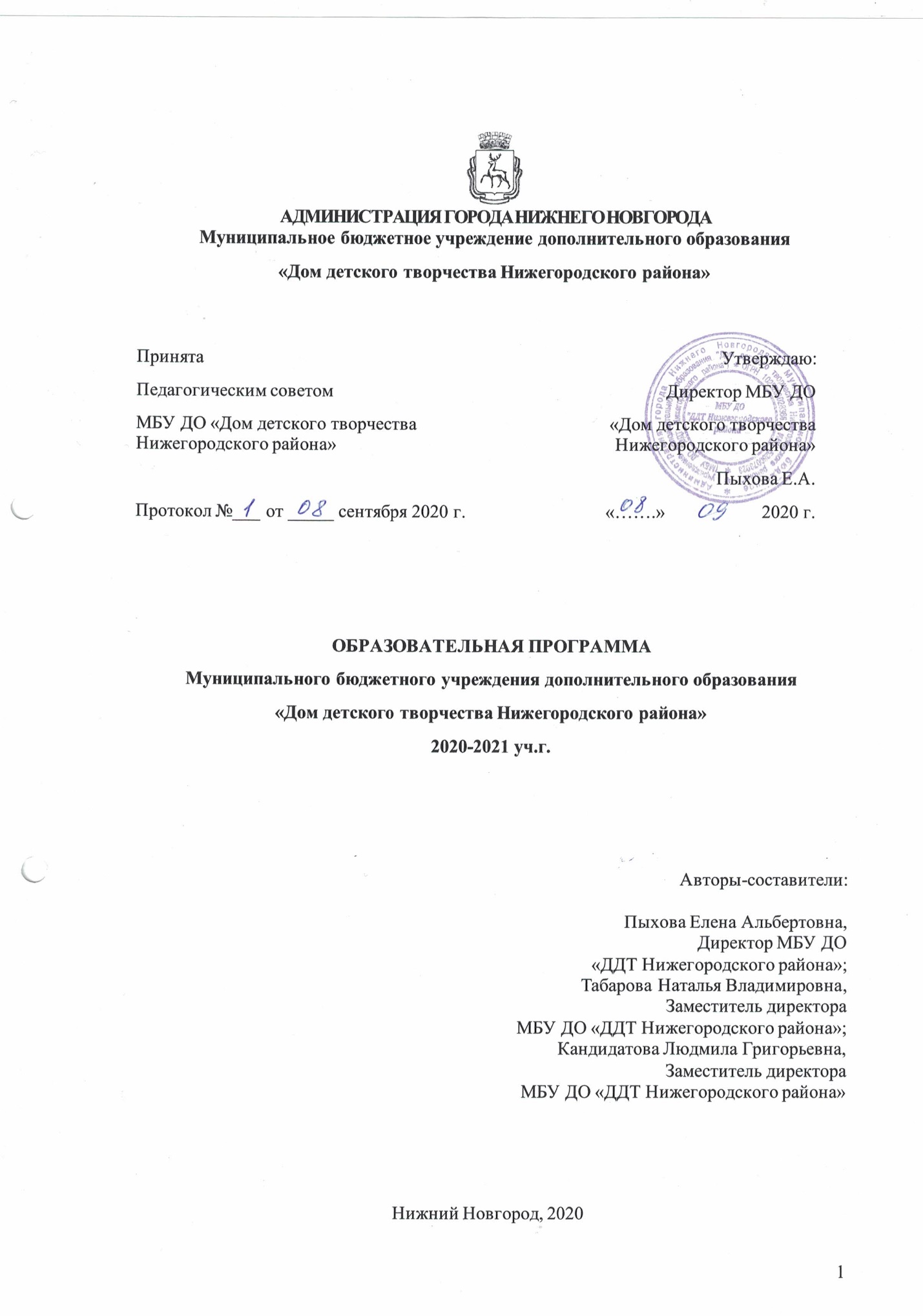 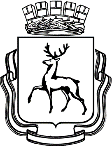 АДМИНИСТРАЦИЯ ГОРОДА НИЖНЕГО НОВГОРОДАМуниципальное бюджетное учреждение дополнительного образования «Дом детского творчества Нижегородского района»ОБРАЗОВАТЕЛЬНАЯ ПРОГРАММАМуниципального бюджетного учреждения дополнительного образования «Дом детского творчества Нижегородского района» 2020-2021 уч.г.Авторы-составители:Пыхова Елена Альбертовна,Директор МБУ ДО «ДДТ Нижегородского района»;Табарова Наталья Владимировна,Заместитель директора МБУ ДО «ДДТ Нижегородского района»;Кандидатова Людмила Григорьевна, Заместитель директора МБУ ДО «ДДТ Нижегородского района»Нижний Новгород, 2020СодержаниеЦелевой разделПояснительная запискаПланируемые результатыСистема оценки качества реализации образовательной программыСодержательный разделДополнительные общеобразовательные общеразвивающие программы (ДООП)Организационный разделУчебный планКалендарный учебный графикХарактеристика форм обучения по ДООПСистема условий реализации образовательной программыМеханизм управления реализацией образовательной программыМониторинг оценки качества реализации образовательной программыЦелевой разделПояснительная запискаИнформационные данные об образовательной организацииКраткая аннотация программыОбразовательная программа представляет собой нормативно-управленческий документ, характеризующий концепцию деятельности учреждения, содержательную и организационную характеристики деятельности учреждения дополнительного образования.Образовательная программа обновляется ежегодно, в соответствии с требованиями законодательства.В своей деятельности Учреждение руководствуется следующими нормативными документами:Конституция РФ,Конвенция о правах ребенка (принята 44 сессией Генеральной Ассамблеи ООН, ратифицирована Постановлением Верховного Совета СССР от 13.06.1990 г.),Федеральный Закон №273-ФЗ от 29.12.2012 г. «Об образовании» в Российской Федерации»,Закон РФ «Об основных гарантиях прав ребенка в Российской Федерации»,Закон РФ «О государственной поддержке молодежных и детских общественных объединений»,Закон РФ «Об основах системы профилактики безнадзорности и правонарушений несовершеннолетних»,Закон РФ "О свободе совести и о религиозных объединениях",Семейный кодекс Российской Федерации (действующая редакция от 01.09.2013 г.),Концепция духовно-нравственного развития и воспитания личности гражданина России,Государственная программа Российской Федерации «Развития образования» на 2013-2020 гг.,Государственная программа РФ «Развитие культуры и туризма» на 2013-2020 гг,Концепция долгосрочного социально-экономического развития Российской Федерации до 2020 г.,Государственная программа РФ «Развитие физической культуры и спорта» (от 15 апреля 2014 г)Концепция общенациональной системы выявления и развития молодых талантов (2012 г.),Государственная программа «Патриотическое воспитание граждан Российской Федерации на 2016-2020 годы»,Государственная программа "Развитие образования Нижегородской области на 2014-2016 годы и на период до 2022 года»Национальная доктрина образования в РФ на период до 2025 года.Конституция Российской Федерации;Конвенция о правах ребенка от 20.11.1989 г., утвержденная Генеральной Ассамблеей ООН;Федеральный Закон Российской Федерации от 29.12.2012 № 273-ФЗ «Об образовании в Российской Федерации»,Федеральный закон «Об основных гарантиях прав ребенка в РФ» от 24.07.1998 г. № 124 – ФЗ (с изменениями от 20.07.2000 г.; 21.12.2004 г.; 26, 30.06.2007 г.;Приказ Министерства просвещения РФ от 9 ноября 2018 г. N 196 “Об утверждении Порядка организации и осуществления образовательной деятельности по дополнительным общеобразовательным программам”САНПИН 2.4.4.3172-14Методические рекомендации по разработке образовательной программы образовательной организации дополнительного образования (Министерство образования нижегородской области, 30 мая 2014, № 316-01-100-1674/14Устав учреждения;Программа развития учреждения на 2020-2025 годы, 02 сентября 2020г.Лицензия на право осуществления образовательной деятельности от № 104868 от 6 июня 2012г. срок действия - бессрочноРеализация данной образовательной программы призвана обеспечить создание эффективной образовательной системы, интегрирующей опыт и потенциал собственного педагогического коллектива, других организаций, обеспечивающей развитие обучающихся и активизацию их познавательных интересов, формирование творчески растущей личности, обладающей социально-нравственной устойчивостью, подготовленную к жизнедеятельности в современных условиях развития общества.Ведущие концептуальные подходы, приоритеты образования, цели и задачи образовательной деятельности учрежденияДополнительное образование, органично сочетающее в себе воспитание, обучение и творческое развитие личности обучающегося, рассматривается как важнейшая составляющая единого образовательного пространства, сложившегося в современном российском обществе. Особо подчеркивается важнейшая роль дополнительного образования как одного из определяющих факторов развития склонностей, способностей и интересов, личностного, социального и профессионального самоопределения детей и взрослых, формирования мотивации к познанию и творческой деятельности. Дополнительное образование дает возможность свободного выбора и освоения обучающимися дополнительных образовательных программ, отвечающих их внутренним потребностям, помогающих удовлетворению интересов, способствующих развитию интеллектуального, нравственного и творческого потенциала, адаптации в современном обществе, самореализации и профессиональной ориентации.Дополнительное образование нового этапа должно расширить возможности человека, предлагая большую свободу выбора. В такой системе каждый сможет для себя определить цели и пути индивидуального развития. При этом ключевой характеристикой современного дополнительного образования является познание через творчество, игру, труд и исследовательскую деятельность. Персонализация дополнительного образования возможна благодаря разработке образовательных программ на основе добровольного выбора обучающихся, возможности выбора режима и темпа освоения образовательных программ, право на пробы и ошибки, возможность выбора образовательных программ, педагогов и образовательных организаций.  Социальный заказ в адрес учрежденияОрганы муниципальной власти, являющиеся учредителями МБУ ДО «ДДТ Нижегородского района», определяют сегодня направления развития и социальный заказ в соответствии с Государственной политикой в области образования. С его учетом организуется деятельность Дома детского творчества, выбираются направления деятельности, планируется работа педагогического коллектива. Работая по социальному заказу детей и родителей в Доме детского творчества отражены все функции дополнительного образования – это ожидаемые результаты, необходимые для каждого ребёнка. Они отражают представления о назначении образования, как социального института. Можно выделить три основных функции. Первой из них является – социализация личности, под которой понимается приобщение обучающегося к культуре, её ценностям и нормам, что обеспечивает возможность выполнения человеком своих социальных функций – гражданина, работника, и т.д. Вторая функция – подготовка к продолжению образования, к получению профессионального образования. Третья функция – индивидуализация личности, под которой понимается выявление индивидуальности обучающихся: специфики их интересов, интеллекта, потребностей и способностей. Реализация первой функции выражается в готовности и способности личности к решению социально значимых проблем, второй функции – возможности получать профессиональное образование, третьей функции – в развитии способности к самопознанию, самооценке и самоопределению. Образовательная программа МБУ ДО «ДДТ Нижегородского района» способствует решению задач, определяемых государством в области дополнительного образования, реализации основных направлений развития системы дополнительного образования в современных условиях. Образовательная программа МБУ ДО «ДДТ Нижегородского района» в целом сориентирована на потребности и интересы личности, семьи, социокультурного развития города и района. Предметом деятельности МБУ ДО «ДДТ Нижегородского района» является дополнительное образование – вид образования, который направлен на всестороннее удовлетворение образовательных потребностей человека в интеллектуальном, духовно-нравственном, физическом и (или) профессиональном совершенствовании и не сопровождается повышением уровня образования.Основная цель деятельности Дома детского творчества -  создание условий, способствующих развитию качественного образовательного пространства Образовательной организации, совершенствование механизмов и обеспечение высокого качества образовательных услуг с использованием заочной и дистанционной форм обучения, развитие современных цифровых технологий в гармоничном соединении с традиционными формами работы.Задачи:организовать качественный образовательный процесс на основе реализации дополнительных общеобразовательных общеразвивающих программ различных направленностей;создать максимально благоприятные условия для умственного, нравственного, физического, эстетического развития личности обучающихся;организовывать, проводить и участвовать в мероприятиях (соревнования, конкурсы, фестивали, выставки, конференции и др.) различного уровня;организовать методическую деятельность, направленную на развитие кадрового потенциала, повышение профессионального мастерства педагогических работников, совершенствование системы дополнительного образования обучающихся.развивать механизмы вовлечения обучающихся в сферу дополнительного образования, используя новые формы обучения (дистанционное обучение, электронное обучение, совместные программы для детей и родителей, и др.);внедрять инновационные образовательные технологии и методики обучения, многоуровневые программы дополнительного образования;совершенствовать систему мониторинга по всем направлениям деятельности;повысить рейтинг МБУ ДО «ДДТ Нижегородского района» на рынке услуг дополнительного образования в районе;создать условия для активного освоения и использования педагогическими работниками новых информационно-коммуникационных технологий (обеспечить обязательное владение каждым педагогом информационно-коммуникационными технологиями, и использование данных технологий в своей работе);обеспечить благоприятную эмоциональную атмосферу, комфортного психологического климата, профессиональной и личностной самореализации обучающихся, педагогического коллектива;расширить сотрудничество с семьёй в организации образовательно-развивающей и досуговой деятельности (в том числе, за счет совместного участия родителей в работе объединений, а также в массовых мероприятиях);совершенствовать взаимодействие МБУ ДО «ДДТ Нижегородского района» с социальной средой, оптимально использовать научный и культурный потенциал района с целью повышения качества образования и воспитания.При организации дополнительного образования детей мы опираемся на приоритетные принципы:Принцип равноправия и доступности всех форм, средств и методов обучения, согласно которому любой обучающийся может выбрать любое творческое направление и форму обучения;Развитие индивидуальности предполагает создание социокультурной среды для максимально свободной реализации заданных природой качеств; организацию индивидуальной помощи детям в реализации первичных базовых потребностей; активное участие педагога в автономном духовном строительстве. Принцип многофункциональности, согласно которому Дом детского творчества выполняет как внутренние, так и внешние функции. Этот принцип дает возможность выходить в широкое культурное и образовательное пространство.Системной организации управления учебно-воспитательным процессом: дополнительное образование, в отличие от основного, вооружает не суммой знаний учебных предметов, а целостной культурой жизненного (личностного, профессионального) самоопределения, как способа целостного освоения мира, что возможно при условии интеграции, объединяющей все воспитательных сил Дома детского творчества и социума в единый социально-педагогический процесс;Доверия и поддержки: вера в ребенка, доверие ему, поддержка его устремлений; Прежде всего, – это отказ от авторитарных отношений и переход к отношениям добровольного содействия, творческого соучастия в едином процессе.Творчества: творчество является одновременно и целью, и средством, и ценностью, и критерием эффективности педагогического процесса. Прежде всего, дополнительное образование способствует творческой самореализации ребенка в различных видах деятельности, формирует потребность в саморазвитии, стимулирует постоянный творческий рост.Сохранение здоровья обучающихся: представляется вполне справедливым предположение о том, что на здоровье детей оказывает влияние не только избранная образовательным учреждением стратегия образования, но и реализуемые образовательные технологии. В МБУ ДО «ДДТ Нижегородского района» реализуются дополнительные общеобразовательные общеразвивающие программы различных направленностей:технической;естественнонаучной;физкультурно-спортивной;художественной;туристско-краеведческой;социально-педагогической.Планируемые результатыПланируемые результаты реализации образовательной программы представляют собой систему ведущих целевых установок и ожидаемых результатов освоения всех компонентов, составляющих содержательную основу образовательной программы организации. Критерии оценки деятельности МБУ ДО «ДДТ Нижегородского района»Главными критериями в оценке системы работы для сотрудников являются:успехи и достижения обучающихся в процессе освоения дополнительных общеобразовательных общеразвивающих программмассовость и результативность участия в конкурсной, проектной, исследовательской деятельности на основе свободного выбораудовлетворённость учащихся организацией учебного и воспитательного процессаудовлетворённость родителей качеством и количеством форм взаимодействия с педагогическим коллективом, участия в творческой жизни детских коллективов и Дома детского творчества.совершенствование деятельности педагогического коллектива,повышение мастерства педагогических кадров,улучшение качества обучения и воспитания.повышение эрудиции педагогов в сфере семейного воспитания, их готовности к сотрудничеству и сотворчеству с родителями.повышение авторитета учреждения в городе.компетентность педагогов в современных способах получения информации и информационных технологияхОжидаемые результаты реализации образовательной программы В результате реализации программы:Осуществляется качественный образовательный процесс на основе реализации дополнительных общеобразовательных общеразвивающих программ различных направленностей;созданы максимально благоприятные условия для умственного, нравственного, физического, эстетического развития личности обучающихся;организованы и качественно проведены мероприятия различного уровня, обучающиеся участвуют в мероприятиях районного, областного, регионального, российского и международного уровней;повышено профессиональное мастерство педагогических работников.реализован механизм вовлечения обучающихся в сферу дополнительного образования, используя новые формы обучения (дистанционное обучение, электронное обучение, совместные программы для детей и родителей, и др.);активно внедряются инновационные образовательные технологии и методики обучения, многоуровневые программы дополнительного образования;совершенствована система мониторинга по всем направлениям деятельности;вырос рейтинг МБУ ДО «ДДТ Нижегородского района» на рынке услуг дополнительного образования в районе;созданы условия для активного освоения и использования педагогическими работниками новых информационно-коммуникационных технологий (обеспечено владение каждым педагогом информационно-коммуникационными технологиями, и использование данных технологий в своей работе);обеспечена благоприятная эмоциональная атмосфера, комфортный психологический климат, для профессиональной и личностной самореализации обучающихся, педагогического коллектива;расширено сотрудничество с семьёй в организации образовательно-развивающей и досуговой деятельности (в том числе, за счет совместного участия родителей в работе объединений, а также в массовых мероприятиях);совершенствовано взаимодействие МБУ ДО «ДДТ Нижегородского района» с социальной средой.Система оценки качества реализации образовательной программыСистема оценки качества является основанием для планирования работы и оценки деятельности организации, руководителей организации, педагогов дополнительного образования. К основным инструментам оценки качества реализации образовательной программы относятся: самооценка (самообследование). («Порядок проведения самообследования», принят на заседании Педагогического совета, утвержден приказом директора МБУ ДО «ДДТ Нижегородского района» от 02.09.2020 №35-3/01-05) Основными объектами оценивания являются:образовательные результаты; условия реализации образовательной программы; мнение потребителей (обучающихся, родителей (законных представителей).Процедура оценивания в Доме творчества предполагает итоговую оценку освоения дополнительных общеобразовательных программ, а также текущую оценочную деятельность, в частности, отслеживание динамики образовательных достижений обучающихся.Одним из эффективных инструментов организации итоговой оценки и текущей оценочной деятельности является разработанная система промежуточной аттестации обучающихся и аттестации обучающихся по результатам освоения ДООП. Проведение аттестации обучающихся в детских объединениях регламентируется «Положением об аттестации обучающихся творческого объединения МБУ ДО «ДДТ Нижегородского района», которое разработано на основе Устава МБУ ДО «ДДТ Нижегородского района» с учётом методических особенностей.Аттестация обучающихся творческих объединений МБУ ДО «ДДТ Нижегородского района» строится на следующих принципах: - научность; - учет индивидуальных и возрастных особенностей обучающихся; - адекватность специфики творческого объединения к периоду обучения; - свободы выбора педагогом методов и форм проведения и оценки результатов; - открытости результатов для педагогов и родителей.В образовательном процессе МБУ ДО «ДДТ Нижегородского района» в целом и каждого творческого объединения в частности аттестация выполняет целый ряд функций:а) учебную, так как создает дополнительные условия для обобщения и осмысления обучающимся полученных теоретических и практических знаний, умений и навыков;б) воспитательную, так как является стимулом к расширению познавательных интересов и потребностей ребенка;в) развивающую, так как позволяет обучающимся осознать уровень их актуального развития и определить перспективы;г) коррекционную, так как помогает педагогу своевременно выявить и устранить объективные и субъективные недостатки учебно-воспитательного процесса;д) социально-психологическую, так как дает каждому обучающемуся возможность пережить "ситуацию успеха".Содержание и формы проведения текущего контроля и аттестации. Формы и критерии оценки результативности образовательного процесса. а) Содержание материала текущего контроля успеваемости определяется педагогом на основании содержания программного материала.б) Содержанием аттестации является:Входной контроль (предварительная аттестация) – начальный уровень знаний, умений, навыков обучающихся по данному предмету;промежуточной - содержание дополнительной общеобразовательной общеразвивающей программы определенного года (этапа) обучения;итоговая аттестация – содержание всей дополнительной общеобразовательной общеразвивающей программы в целом.Формы проведения текущего контроля и аттестации определяются самим педагогом в его дополнительной общеобразовательной общеразвивающей программе таким образом, чтобы они соответствовали ожидаемым результатам данной программы. В зависимости от предмета изучения формы проведения аттестации могут быть следующие:  собеседование, тестирование, творческие и самостоятельные исследовательские работы, контрольные уроки, практические работы, зачеты, выставки, отчетные концерты,  спортивные соревнования, интеллектуальные состязания, конкурсы, олимпиады, конференции, турниры, контрольные уроки, спектакли, итоговые занятия, экзамен, концертное прослушивание, защита творческих работ и проектов, доклад, тематические чтения, собеседование и т.д.Формы и критерии оценки результативности определяются самим педагогом в его дополнительной общеобразовательной общеразвивающей программе таким образом, чтобы можно было определить уровень результативности каждого обучающегося: высокий, средний или низкий. Высокий уровень присваивается обучающемуся, самостоятельно или при разовой помощи, выполняющему действия и операции, применяющему теоретические знания, осуществляющему перенос внутри предмета и на другие предметы и виды деятельности (использует умения и навыки в сходных   учебных ситуациях, в различных ситуациях, уверенно использует в ежедневной практике). Средний уровень присваивается обучающемуся, выполняющему практические действия с помощью кого- либо (педагога, родителя, более опытного учащегося), понимающему смысл и значение терминов, понятий, гипотез и т.д. Низкий уровень присваивается обучающемуся, выполняющему практические действия со значительной помощью кого- либо (педагога, родителя, более опытного учащегося), не понимающему смысл и значение терминов и понятий.Объективный и системный контроль учебной работы является важнейшим средством управления образовательным процессом, т.к. содействует повышению уровня преподавания, улучшению организации учебных занятий и усилении ответственности за качество педагогического труда. Оценка эффективности деятельности организации осуществляется на основе мониторинга.Содержательный разделДанный раздел определяет содержание дополнительного образования и включает дополнительные общеобразовательные программы, ориентированные на достижение планируемых результатов реализации образовательной программыСодержательной основой деятельности педагогического коллектива МБУ ДО «ДДТ Нижегородского района» являются:- положения о структурных подразделениях,- дополнительные общеобразовательные общеразвивающие программы,-районная программа гражданско-патриотического воспитания обучающихся Нижегородского района города Нижнего Новгорода «Хранители прошлого. Творцы настоящего»,- районная программа экологического образования и воспитания Нижегородского района, города Нижнего Новгорода «Дети Волги»,- областной мега-проект «Моё Отечество»,- городской мега–проект «Мы вместе».Уровни разработки, реализации и продвижения дополнительных образовательных (общеобразовательных общеразвивающих) программ в МБУ ДО «ДДТ Нижегородского района»Первый уровень – это целевая установочная работа на коллектив по вопросам программирования процесса деятельности и перехода на программы нового поколения. Второй уровень – это конвертация успешного авторского педагогического опыта в программный материал. Третий уровень – это экспертиза и допуск программ к реализации в учреждении.Четвертый уровень – это аттестации педагогов и учет достижений в разработке методической продукции педагога.Пятый уровень – популяризация методической продукции педагогов учреждения (публикации, выступления на городских методических объединениях).Шестой уровень – участие педагога учреждения в конкурсах профессионального мастерства.В МБУ ДО «ДДТ Нижегородского района» реализуются дополнительные образовательные (общеобразовательные общеразвивающие) программы. Все программы отражают педагогическую позицию и содержание системы образовательных услуг для обучающегося, реализация которых в профессиональной деятельности гарантирует развитие личностных качеств участников образовательного процесса средствами определенного учебного предмета. Общеобразовательные общеразвивающие программы, как правило, составляются и корректируются при апробации. Также дополнительные общеобразовательные общеразвивающие программы и учебно-тематические планы определяют профиль, направление работы и объединения по интересам и показатели знаний, умений и навыков, которыми должен овладеть каждый воспитанник в результате освоения программы.В МБУ ДО «ДДТ Нижегородского района» реализуются следующие типы дополнительных-общеобразовательных общеразвивающих программ:по содержанию:технические,художественные,туристско-краеведческие, естественнонаучные,физкультурно-спортивные,социально-педагогические;по виду:модифицированные (адаптированная, скорректированная; изменения в порядке изучения, изменения в распределении часов, в отборе материала по темам),Преимущества:доступность;безграничные возможности в привлечении детей любого возраста;очевидная эффективность и полезность не только для отдельного человека, но и для общества.Содержание всех программ соответствует:культурно-национальным особенностям региона;определённому уровню образования;современно-образовательным технологиям, которые отражены в принципах обучения (индивидуальность, доступность, преемственность, результативность), в формах и методах обучения, методах контроля образовательным процессом.Содержание программ направлено на:создание условий для развития личности;развитие мотивации личности к познанию и творчеству;обеспечение эмоционального благополучия;приобщение обучающихся к общечеловеческим ценностям;создание условий для социального, культурного, профессионального самоопределения;интеллектуальное и духовное развитие личности;укрепление психического и физического здоровья и др.РЕАЛИЗУЕМЫЕ ДОПОЛНИТЕЛЬНЫЕ ОБЩЕОБРАЗОВАТЕЛЬНЫЕ ОБЩЕРАЗВИВАЮЩИЕ ПРОГРАММЫ2020-2021 учебный годОрганизационный разделДанный раздел устанавливает общие рамки организации образовательного процесса, а также механизмы реализации компонентов образовательной программыУчебный план на 2020-2021 учебный годУчебный план 2020-2021 года регламентирует образовательный процесс МБУ ДО «ДДТ Нижегородского района» в соответствии с нормативно-правовыми документами.Дом творчества - многопрофильное учреждение, состоящее из 9 структурных подразделений, расположенных на территории Нижегородского района г. Нижнего Новгорода. Дом творчества работает в режиме 7-дневной рабочей недели. Занятия с детьми проводятся как на базе ДДТ, его структурных подразделений, так и на базе общеобразовательных и дошкольных учреждений района.  Возраст обучающихся преимущественно от 6 до 18 лет. Продолжительность учебного года составляет 38 недель с 01 сентября по 31 мая (данный период включает в себя 2-недельный организационный период с 01 по 14 сентября). Исключение составляют программы для детей дошкольного и младшего школьного возраста и интегрированные программы творческих объединений, изучающих в комплексе различные дисциплины одного направления.Численный состав обучающихся творческого объединения определяется нормативными документами РФ и локальными актами ДДТ. Продолжительность учебных занятий зависит от вида деятельности, реализуемой дополнительной общеобразовательной общеразвивающей программы, года обучения. Учебная нагрузка в неделю составляет: для групп 1 года обучения – не более 4 часов; 2 года обучения – не более 6 часов; 3 года обучения и более – не более 10 часов; академический час индивидуальных занятий вокалом – 30-45 минут. Единицей измерения учебного времени и основной формой организации образовательного процесса является занятие. Продолжительность занятия устанавливается в зависимости от возрастных и психофизических особенностей, допустимой учебной нагрузки обучающихся. Продолжительность занятий детей в ДДТ, как правило, не превышает в учебные дни – 1,5 часа, в каникулярные дни – 3 часа. Для дошкольников продолжительность одного занятия без перерыва составляет от 25 до 30 минут; для детей младшего школьного возраста – 30–45 минут, для детей среднего и старшего школьного возраста – 45 минут (академический час). Перерыв между занятиями одной группы не менее 10 минут.  Занятия проводятся индивидуально, по группам или всем составом творческого объединения. Индивидуальные занятия проводятся с детьми-инвалидами (возможно по месту жительства), детьми с опережающим (отстающим) развитием, обучении игре на музыкальных инструментах, вокалу, а также, работе с солистами, исполнителями главных ролей и пр., в соответствии с дополнительной общеобразовательной общеразвивающей программой. Каждый ребенок имеет право заниматься в нескольких творческих объединениях, менять их.Структуры Дома творчества разнообразны и работают на удовлетворение различных потребностей района.Большинство структурных подразделений – многопрофильные, но некоторые организуют работу по направленностям, соответствующим их профилю.Так, работа информационно–исследовательского краеведческого центра «Истоки» направлена на удовлетворение детского патриотического интереса, нравственного совершенствования, формирования активной жизненной позиции, на культурно-историческое самопознание.В детско–юношеском экологическом центре «Зеленый Парус» - развивают экологическое сознание детей и подростков, вовлекают их в природоохранную деятельность.Детский спортивно–оздоровительный центр «Нижегородец» работает по физкультурно–спортивной направленности, приобщает детей и подростков к здоровому образу жизни, формирует у них стремление к развитию своих физических способностей.В МБУ ДО «ДДТ Нижегородского района организован текущий контроль успеваемости обучающихся, промежуточная аттестация и итоговая аттестация.Формы проведения текущего контроля успеваемости, промежуточной аттестации и итоговой аттестации определяются самим педагогом в его дополнительной общеобразовательной общеразвивающей программе таким образом, чтобы они соответствовали ожидаемым результатам данной программы. В зависимости от предмета изучения формы проведения текущего контроля успеваемости  и аттестации могут быть следующие:  собеседование, тестирование, творческие и самостоятельные исследовательские работы, контрольные уроки, практические работы, зачеты, выставки, отчетные концерты,  спортивные соревнования, интеллектуальные состязания, конкурсы, олимпиады, конференции, турниры, контрольные уроки, спектакли, итоговые занятия, экзамен, концертное прослушивание, защита творческих работ и проектов, доклад, тематические чтения, собеседование и т.д.В МБУ ДО «ДДТ Нижегородского района» реализуются модифицированные дополнительные общеобразовательные общеразвивающие программы.Большинство программ прошли многолетнее испытание, качество их удовлетворяет социальному запросу, ежегодные изменения незначительны.Программы разработаны с учетом   возрастных   и индивидуальных особенностей детей. Они рассчитаны на возраст преимущественно от 6 до 18 лет.Образовательные программы в основном рассчитаны на 3-хгодичный и более срок реализации. Образовательный процесс осуществляется по программам срока реализации: от 1 года до 3 лет; от 3 до 7 лет; от 7 до 10 лет.Количество дополнительных общеобразовательных общеразвивающих программ со сроком реализации от 3-х лет и более составляет 56% от общего числа.Полнота содержания соответствует длительности курса обучения.Основная часть учебно-тематических планов программ рассчитана на 36 недель образовательного процесса. Одной из основных задач Дома творчества является – всестороннее развитие личности и воспитание ребенка. Поэтому программы творческих объединений составляются таким образом, чтобы максимально учесть потребности детей и родителей и предоставить возможность занятий в нескольких объединениях различной направленности.Учебный план 2020-2021 учебный годДом детского творчестваДетско-юношеский экологический центр «Зеленый Парус»ДДЦ «Искра»ИИКЦ «Истоки»Центр эстетического воспитания детей им. Г. МасляковаДетский спортивно-оздоровительный центр «Нижегородец»ДДЦ «Росток»ЦДТ «Созвездие»ЦДТ «Успех»Годовой календарный учебный графикгодовой календарный учебный графикна 2020-2021 учебный годОпределить сроки 2020-2021 учебного года:- начало учебного года – 01.09.2020г.;- конец учебного года – 31.05.2021г.Учебный год с 01.09.2020г. по 31.05.2021г.Начало учебных занятий: с 01.09.2020г.Окончание регулярных учебных занятий: 31.05.2021г.Сроки каникул:Осенние: с 02.11.2020г. по 09.11.2020г.Зимние: с 28.12.2020г. по 10.01.2021г.Весенние: с 22.03.2021г. по 29.03.2021г.Работа в каникулярное время в обычном режиме или по специальному расписанию, плану, утвержденному руководителем структурного подразделения.Выходные дни в связи с общегосударственными праздниками (в течение учебных периодов): 4 ноября 2020г. (среда), 23 февраля 2021г. (вторник), 8 марта 2021г. (понедельник), 1 мая 2021г. (суббота), 9, 10 мая 2021г. (воскресенье, понедельник).Проведение аттестации:Входной контроль (предварительная аттестация): сентябрь, октябрь.Промежуточная и итоговая аттестации по итогам учебного года: с 01 апреля 2021г. по 28 апреля 2021г.Количество учебных недель - 36Характеристика форм обучения по ДООПФормы обучения по ДООП определяются организацией самостоятельно. В учреждении допускается сочетание различных форм. ДООП могут реализовываться посредством сетевых форм реализации. Возможно использование дистанционных образовательных технологий, электронного обучения. При реализации ДООП могут быть предусмотрены как аудиторные, так и внеаудиторные занятия, которые проводятся по группам или индивидуально. Выбор тех или иных форм обучения основывается на педагогической целесообразности, возрастных, индивидуальных особенностей. Формы реализации каждой ДООП определяется в пояснительной записке дополнительной общеобразовательной общеразвивающей программы.Система условий реализации образовательной программыКадровые условияВ системе дополнительного образования сегодня могут работать специалисты различных областей искусства, науки, техники. Структура кадров складывается исходя из специфической возможности и практической безграничности дополнительного образования. Главной особенностью этой структуры является «незакрытый список специальностей», т.к. с возрастанием потребности в дополнительном образовании детей расширяется ее сфера деятельности. Однако, в современном законодательстве четко определены требования к наличию у педагогических работников педагогического образования.В 2020-21 уч. году количество педагогических работников составило 119 человек. Распределились они по структурным подразделениям следующим образом. Кадровая обеспеченность системы дополнительного образования.В 2019 – 2020 учебном году в ДДТ Нижегородского района работали 108 педагогических работника. Основных работников – 80, совместителей - 28Возрастной показатель практически не поменялся, количество молодых педагогов и количество педагогов старше 55 лет осталось на прежнем уровне. Возраст половины педагогического состава работников ДДТ – это возраст от 30 до 55 лет, имеющие опыт достаточный работы. Это благотворно сказывается на работе ДДТ и его структурных подразделений. Появились новые креативные предложения проведения мероприятий, стремление учиться, постигать новые вершины, быть лидерами во всем. Педагоги среднего возраста с удовольствием передают накопленный опыт работы, являются наставниками молодых педагогов.       Проводя анализ стажа работы педагогов, мы видим, что уменьшилось количество педагогов, имеющих стаж работы более 30 лет почти на 50 процентов.         Анализ показывает, что не много уменьшилось количество педагогов Дома творчества, имеющих высшее педагогическое образование, но увеличилось количество со средне-специальным образованием. Это произошло из-за прихода молодых педагогических кадров.       Анализируя работников, имеющих квалификационную категорию и сравнивая с прошлым годом, наблюдается увеличение педагогов, имеющих высшую квалификационную категорию, а показатель педагогов с первой квалификационной категорией находится примерно в тех же рамках.  Работников, имеющих «соответствие занимаемой должности» у нас в учреждении – 13 человек, и 28 человек не подлежат процедуре аттестации в виду недостаточности стажа работы.        В ДДТ работает 34 объединения, реализующих платные образовательные услуги. В них работает 24 педагога, реализующих платные дополнительные образовательные услуги, 9 из этих педагогов работают только на платных услугах, у остальных нагрузка состоит из бюджетной части и пдоу.Необходимо, чтобы педагог, работающий в учреждении, обладал:гуманистическим мировоззрением, признающим, что главной ценностью является личность ребенка;высоким уровнем профессиональных, педагогических и психологических знаний;прогностическими способностями, умением управлять собственным эмоциональным состоянием, ораторским искусством, актерским мастерством и т.п.;способностью к высокому уровню эмпатии и самоанализу;умением разделять ценностную ориентацию и стратегическую линию деятельности своего учреждения;умением самостоятельно выбирать технологии и методики образования и воспитания на уровне своего объединения.Для реализации образовательной программы МБУ ДО «ДДТ Нижегородского района» предполагается использовать педагогический потенциал, привлечение специалистов в области дополнительного образования для проведения консультаций и обучения педагогических работников по различным направлениям деятельности в сфере дополнительного образования.Для обеспечения качественного образовательного процесса в Доме детского творчества создана система методической работы, обеспечивающей непрерывный профессиональный рост педагогического коллектива, молодых специалистов. Методическое обеспечение образовательного процесса.Методическое обеспечение в МБУ ДО «ДДТ Нижегородского района» определяется потребностями образовательного процесса. Система методической работы направлена на реализацию гуманистического стиля отношений, формирование творческого коллектива педагогов, создание ситуаций успеха для всех субъектов педагогического процесса.Педагоги повышают квалификацию, обучаясь заочно в высших специальных учебных заведениях, проходя обучения на курсах повышения квалификации, выезжая на  областные и региональные семинары, мастер–классы, участвуя в областных и региональных конкурсах профессионального мастерства педагогов дополнительного образования. В Доме детского творчества идет накопление методического фонда адаптированных программ, методических работ, пособий и разработок.Качественный рост профессионального мастерства педагогического коллектива подтверждается стабильным повышением уровня квалификационных категорий, а творческие достижения педагогов и воспитанников. Детские творческие объединения являются постоянными участниками районных, городских и областных праздничных смотров, фестивалей, конкурсов. Динамика успеваемости стабильная, результат образования и уровень подготовки выпускников положительный. Современный педагог не может останавливаться на достигнутом, он должен постоянно совершенствоваться для того, чтобы обеспечить процесс развития и самореализации своего ученика.В связи с этим определена и новая роль методической деятельности Дома творчества. Она определяется необходимостью рационально и оперативно использовать новые технологии, методики, приёмы и формы воспитания и обучения. Постоянно накапливать опыт по решению образовательных задач. Обновление методической деятельности рассматривается с качественных позиций, как:Смещение акцента в сторону участия педагогов в совершенствовании образовательного процесса и дополнительных общеобразовательных программ, по которым они осуществляют свою деятельностьКачественные изменения в работе с педагогическими кадрамиСовершенствование педагогического опыта на основе введения инновацийОтсюда возникают и актуальные цели методической работы – развитие творческого потенциала педагогов, выявление и обобщение интересного опыта, содействие апробации новых технологий обучения и воспитания.Методическую службу возглавляет методический совет. Он формируется из опытных педагогов МБУ ДО «ДДТ Нижегородского района», способных к творческой работе. Деятельность методического совета определяется положением «О методическом совете МБУ ДО «ДДТ Нижегородского района»». Руководит деятельностью методического совета председатель, который избирается или назначается директором. В своей деятельности председатель методического совета подчиняется решениям методического и педагогического советов. Педагогический совет является постоянно действующим органом управления МБУ ДО «ДДТ Нижегородского района», создаётся с целью рассмотрения основополагающих вопросов учебно-воспитательного процесса. Педагогический совет является коллегиальным органом самоуправления педагогических работников МБУ ДО «ДДТ Нижегородского района». Он решает важнейшие вопросы организации жизнедеятельности, определяет перспективы и основные направления развития. Деятельность педагогического совета определяется Уставом и положением «О педагогическом совете МБУ ДО «ДДТ Нижегородского района»».Методические объединения – объединения педагогов в творческие группы по признаку образовательной деятельности МБУ ДО «ДДТ Нижегородского района». Деятельность методических объединений определяется положением «О методическом объединении МБУ ДО «ДДТ Нижегородского района»».Методическое объединение осуществляет проведение методической, образовательной и инновационной работы по одной образовательной области или по смежным образовательным областям. Возглавляет работу методического объединения наиболее опытный педагог по согласованию с членами методического объединения и назначается по приказу директора. Методический совет регулярно проводит обучающие семинары для педагогов МБУ ДО «ДДТ Нижегородского района» и района (к примеру: в 2018 году прошел семинар, посвященный самопрезентации педагогов с использованием мультимедиа, так же разработан заочный мультимедийный семинар «Подготовка и проведение открытого занятия педагогом дополнительного образования» и др.). Так же метод-совет занимается проведением мастер-классов для педагогов, разработкой методических материалов (сборники методических разработок педагогов Дома детского творчества, в 2019 году подготовлен к изданию 5-й выпуск альманаха «Дом детского творчества», разработаны методические рекомендации по разработке образовательных программ и др.).Методический совет проводит конкурсы профессионального мастерства для педагогов дополнительного образования – в 2019-2020 учебном году это конкурс методических разработок, а в 2020-21 учебном году – конкурс профессионального мастерства педагогов дополнительного образования «Траектория успеха». Так же методический совет оказывает помощь в разработке дополнительных общеобразовательных (общеразвивающих) программ и рассматривает их на своих заседаниях, проводит индивидуальные методические консультации для педагогов. В Доме детского творчества организована работа методических объединений. Проведение круглых столов, открытых занятий, мастер-классов, конкурсов в 2014-15 учебном году открыта психологическая служба. В целях повышения профессионального мастерства проводятся семинары, индивидуальное консультирование педагогов психологом, организовывается психолого-педагогический мониторинг. Основные функции методической службыинформационная (направлена на сбор и обработку информации по проблемам методической работы, на выявление и создание банка данных по актуальным вопросам деятельности Учреждения).аналитическая (направлена на изучение фактического состояния методической деятельности учреждения и обоснованности применения способов, средств воздействия по достижению целей, на объективную оценку полученных результатов),планово-прогностическая (является основой деятельности методической службы. Она направлена на выбор как идеальных, так и реальных целей и разработку программ их достижения),проектировочная (направлена на разработку содержания и создание различных проектов деятельности Учреждения),организационно-координационная (организация деятельности методической службы должна быть гибкой, учитывать на основе данных проблемно-ориентированного анализа конкретную ситуацию, сложившуюся в учреждении и районе, обеспечивать возможность каждому педагогу повысить свой профессиональный уровень, получить методическую помощь),обучающая (направлена на повышение профессионального уровня педагогов в осуществлении образовательного процесса, вооружение педагогов актуальными педагогическими знаниями и технологиями),контрольно-диагностическая (организация контроля позволяет определить соответствие функционирования и развития методической деятельности учреждения).Психолого-педагогические условияОбразовательная деятельность Дома творчества построена на основе учета возрастных и индивидуальных особенностей обучающихся, а также их потребностей. В учреждении организована работа психологической службы, целью которой является, в том числе, психолого-педагогическое просвещение педагогов, родителей и обучающихся, проведение мониторингов, а также семинаров-тренингов «Стресс и механизмы психологической защиты».В МБУ ДО «ДДТ Нижегородского района» создаются условия, способствующие поддержке психологического здоровья обучающихся в рамках работы творческих объединений, а также при организации массовых воспитательных мероприятий.Уровни образовательного процесса, методики и технологии организации образовательной деятельности в МБУ ДО «ДДТ Нижегородского района»Образовательно-воспитательный процесс в МБУ ДО «ДДТ Нижегородского района» строится в парадигме развивающего образования, рассматривающего обучение в качестве движущей силы развития личности ребенка и призван обеспечить следующие функции:- информационную;- обучающую;- воспитывающую;- развивающую;- социализирующую;- релаксационную.Образовательный процесс осуществляется с учетом возрастных особенностей обучающихся творческих объединений.В дошкольном и младшем школьном возрасте самые значительные изменения происходят в познавательной сфере, претерпевают изменения все психические процессы: мышление, внимание, память, восприятие. Учитывая преобладание наглядно-образного мышления и непосредственной памяти, ограниченные возможности волевого регулирования внимания, дополнительные общеобразовательные программы предусматривают использование в процессе обучения красочно иллюстрированные пособия, прикладной материал, игры и упражнения для развития всех свойств внимания и логической памяти.В процессе контролируемого развития происходит усложнение эмоционально-мотивационной и творческой сферы. Происходит активное вовлечение детей в концертную, конкурсную, проектную деятельность.Работа с обучающимися подросткового возраста строится на качественно другом уровне. В учебно-воспитательном процессе наиболее важной является практико-ориентированная и предпрофессиональная составляющая. Организация учебно-воспитательного процесса происходит с опорой на такие способы мотивации, как собственный выбор и принятие собственного решения Структурно-уровневая модель деятельности в социальной сфереУчебно-воспитательная работа реализуется на занятиях, проводимых в форме индивидуальных и групповых занятий, всем составом объединения, а также применяются дистанционные формы. В комплекс образовательного процесса также входит концертно-исполнительская практика, проектная деятельность, участие в выставках, конкурсах различного уровня и др. Нельзя навязать ребенку стремление к творчеству, заставить его мыслить, но можно предложить ему разные способы достижения цели и помочь ему ее достичь. Педагоги в учебной деятельности применяют следующие образовательные модели (технологии). Их выделяют две:  Репродуктивная деятельность (традиционная).1) знания обучающимся предлагаются в “готовом” виде;2) педагог не только сообщает знания, но и объясняет их;3) обучающиеся сознательно усваивают знания, понимают их и запоминают. Критерием усвоения является правильное воспроизведение (репродукция) знаний;Продуктивная, поисковая, направленная на формирование новых знаний непосредственно самими обучающимися, здесь педагог выступает только как направляющий.1) знания обучающимся не предлагаются в “готовом” виде, их нужно добывать самостоятельно; 2) педагог организует не сообщение или изложение знаний, а поиск новых знаний с помощью разнообразных средств; 3) учащиеся под руководством педагога самостоятельно рассуждают, решают возникающие познавательные задачи.В учреждении дополнительного образования в отличие от школы имеются все условия для того, чтобы разделять детей по их индивидуальным особенностям и интересам; учить всех по-разному, корректируя содержание и методы обучения в зависимости от уровня умственного развития и конкретных возможностей, способностей и запросов каждого ребенка. Условием эффективности освоения любой дополнительной общеобразовательной (общеразвивающей) программы является увлеченность ребенка той деятельностью, которую он выбирает. Информационно-методические условияРеализация образовательной программы обеспечивается учебно-методическими пособиями по каждой ДООП. Данные образовательные ресурсы образуют единую информационную среду: печатная продукция, электронные носители, ресурсы Интернет, медиатека. Оптимизация работы сайта МБУ ДО «Дом детского творчества».Материально-технические условияМБУ ДО «Дом детского творчества» располагает помещениями: Актовый зал – 1, Танцевальный зал -1, Класс ИЗО – 2, Музыкальные классы – 3, Учебные классы – 3, Административный кабинет – 2, методический кабинет – 1Оснащенность кабинетов соответствует требованиям Роспотребнадзора. Имеется аудио, оргтехника, видеоаппаратура и туристическое снаряжение.Спортивно-оздоровительный центр*Нижегородец* располагает следующими помещениями: спортивный зал – 2 , имеющие покрытия для занятий видами рукопашного боя, административный кабинет – 1. Тренажерный зал – имеющий тренажеры для занятий силовыми видами спорта. Оснащенность залов соответствует требованиям Роспотребнадзора. Имеется спортивный инвентарь (спортивные маты, мячи, костюмы для занятий Самбо и Дзюдо.) Информационный историко-краеведческий центр *Истоки* располагает помещениями: Учебный класс – 2; административный кабинет – 1 Оснащенность кабинетов соответствует требованиям. Имеется: аудио; видео; оргтехника.Детско-юношеский экологический центр *Зеленый парус* располагает помещениями: Учебные классы –2; компьютерный класс –1; административный кабинет – 1. Оснащенность кабинетов соответствует требованиям Роспотребнадзора.  Имеется: аудио; видео; оргтехника. Живой уголок.Центр эстетического воспитания детей имени Г. Маслякова располагает помещениями: Танцевальный зал – 1; класс ИЗО – 1; музыкальный класс – 2; учебные классы – 2; методический кабинет – 1; административный кабинет – 1. Оснащенность кабинетов соответствует требованиям Роспотребнадзора. Имеется  аудио; видео; оргтехника.Детский досуговый центр * Росток* располагает помещениями: Танцевальный зал-1, класс ИЗО – 1, учебные классы – 3, административный кабинет – 1. Оснащенность кабинетов соответствует требованиям. Имеется: аудио, видео, оргтехника. Детский  досуговый центр *Искра* располагает помещениями: Танцевальный зал – 1, класс ИЗО – 1, учебные классы – 3, административный кабинет – 1 Оснащенность кабинетов соответствует требованиям. Имеется : аудио, видео, оргтехника. Центр детского творчества *Досуг* располагает помещениями: Танцевальный зал – 1, музыкальный класс-1, учебные классы-2, административный кабинет – 1. Имеется: аудио, видео, оргтехника.   Центр детского творчества *Созвездие* располагает помещениями: Танцевальный зал – 1, учебные классы – 2. Оснащенность кабинетов соответствует требованиям. Имеется: аудио, видео, оргтехника. Финансово-экономические условияФинансирование состоит из бюджетных и внебюджетных средств. Бюджетное финансирование является целевым и предназначено в основном для выплаты заработной платы сотрудникам Дома детского творчества. К внебюджетным средствам относятся: средства, полученные от платных образовательных услуг и спонсорские. Финансовое обеспечение программы предусматривает внесение корректив в процесс поступления и в систему использования внебюджетных средств:увеличение числа структурных подразделений Дома детского творчества, включенных во внебюджетную деятельность;разработка механизма совместного учредительства и делового финансирования образовательного и воспитательного процесса и социальных проектов;совершенствование рекламной деятельности Дома детского творчества;дифференцированное использование части внебюджетных средств для поощрения лучших обучающихся.Механизм управления реализацией образовательной программойОрганизационно-управленческие условияВ МБУ ДО «ДДТ Нижегородского района» сложилась своя система управления. Она характеризуется гибкостью, мобильностью и неформальностью.Организационно-функциональная структура представляет собой следующие формы управления:Общее собрание трудового коллектива – коллегиальный орган, объединяющий всех сотрудников МБУ ДО «ДДТ Нижегородского района решает вопросы внутренней жизни Дома творчества.Педагогический совет МБУ ДО «ДДТ Нижегородского района» – является коллегиальным органом самоуправления педагогических работников. Он решает важнейшие вопросы организации жизнедеятельности, определяет перспективы и основные направления развития. Деятельность Педагогического совета определяется Положением о Педагогическом совете учреждения.Совет Дома – включает в себя директора, заместителей, и руководителей структурных подразделений. Решает вопросы оперативного и эффективного управления, созывается не реже одного раза в месяц.Попечительский совет – создается для оказания практической помощи в организации образовательного процесса, финансово – хозяйственной и иной деятельности. Попечительский совет собирается по мере необходимости, членами попечительского совета могут стать все желающие.Методический совет – действует в целях совершенствования образовательного процесса, программ, форм и методов деятельности объединений, мастерства педагогических работников. Совет формируется из опытных педагогов, способных к творческой работе. Деятельность Методического совета подотчетна педагогическому совету и определяется Положением о Методическом совете учреждения. Контроль над деятельностью осуществляет директор. Методические объединения – действует в целях совершенствования мастерства педагога, осуществляет проведение методической, образовательной и инновационной работы по одной образовательной области или по смежным образовательным областям. Деятельность методического объединения определяется Положением. Совет родителей – является органом самоуправления, основными задачами которого является содействие администрации МБУ ДО «ДДТ Нижегородского района» в совершенствовании условий для осуществления воспитательно–образовательного процесса, охраны жизни и здоровья обучающихся, свободного развития личности; в защите законных прав и интересов обучающихся; в организации и проведении мероприятий. А также организация работы с родителями (законными представителями) обучающихся МБУ ДО №ДДТ Нижегородского района» по разъяснению их прав и обязанностей, значения всестороннего воспитания ребенка в семье. Совместная работа по реализации государственной, региональной, городской политики в области дополнительного образования.Родительские комитеты творческих объединений – выборный орган из числа родителей (законных представителей) обучающихся. Родительские комитеты творческих объединений призваны содействовать: Учреждению в организации образовательного процесса, обеспечении единства педагогических требований к обучающимся, воспитания у обучающихся высоких нравственных качеств, сознательного отношения к труду, культуры поведения потребности в здоровом образе жизни.Директор – осуществляет непосредственное управление МБУ ДО «ДДТ Нижегородского района», назначается и освобождается от должности главой администрации города Нижнего Новгорода. Директор осуществляет свои полномочия в соответствии с действующими законами РФ.Заместители директора  осуществляют: организацию, руководство и контроль за развитием учебно-воспитательного процесса;организацию, руководство и контроль над методической службой Дома творчества;общее руководство административно – технической службой, определяет потребность учреждения в материальных ресурсах. Организует ремонтные работы.Руководитель структурного подразделения – организует и контролирует работу структурного подразделения.Педагог-организатор – организует учебно-воспитательный процесс, проводит массовые мероприятия по закрепленному направлению.Педагог ДО – осуществляет учебно–воспитательную деятельность в соответствии с реализуемой дополнительной общеобразовательной общеразвивающей программой.Мониторинг оценки качества реализации образовательной программыМониторинг промежуточных (конечных) результатов образовательной и воспитательной деятельности в МБУ ДО «ДДТ Нижегородского района»Показатели и критерии результативности(индикаторы измерения эффективности реализации образовательной программы)ПринятаУтверждаю:Педагогическим советомМБУ ДО «Дом детского творчества Нижегородского района»Директор МБУ ДО«Дом детского творчества Нижегородского района»Пыхова Е.А.Протокол №___ от _____ сентября 2020 г.«…….»                     2020 г.Полное названиеМуниципальное бюджетное учреждение дополнительного образования «Дом детского творчества Нижегородского района»Начало функционирования1939 год.В соответствии с письмом Министерства Народного образования РСФСР от 06.07.1990 г. №198/2-12 о введении примерного перечня внешкольных учреждений, на основании приказа №30 «А» от 26.09.1991 г по РУО, Дом пионеров переименован в Дом Творчества детей и юношества Нижегородского района.В соответствии с приказом № 226 от 18.06.2004 года Департамента образования и социально – правовой защиты детства наименование муниципальное учреждение дополнительного образования Дом творчества детей и юношества изменено на муниципальное образовательное учреждение дополнительного образования детей Дом детского творчества.В соответствии с приказом № 2056 от 09.09.2015 года «Об утверждении Устава» и приказа № 35/01-05 от 09.09.2015 года муниципальное бюджетное образовательное учреждение дополнительного образования детей Дом детского творчества переименован в Муниципальное бюджетное учреждение дополнительного образования «Дом детского творчества Нижегородского района».Тип учрежденияорганизация дополнительного образованияВид учрежденияучреждение дополнительного образованияОрганизационно-правовая формамуниципальное бюджетное образовательное учреждение. Юридический и фактический адрес603000, город Нижний Новгород, улица Ильинская, дом 68 а Учредителимуниципальное образование городской округ «город Нижний Новгород»Адреса структурных подразделенийДетско-юношеский экологический центр «Зеленый парус». Место нахождения: 603005, г. Нижний Новгород, ул. Минина, дом 3;Информационно-исследовательский краеведческий центр «Истоки». Место нахождения: 603005, г. Нижний Новгород, ул. Пискунова, дом 3 корпус 3;Детский спортивно-оздоровительный центр «Нижегородец». Место нахождения: 603005, г. Нижний Новгород, ул. Большая Покровская, дом 10 в;Центр эстетического воспитания детей им. Г. Маслякова. Место нахождения: 603006, г. Нижний Новгород, ул. Володарского, дом 4.Детский досуговый центр «Искра». Место нахождения: 603006, г. Нижний Новгород, ул. Ковалихинская, дом 28 А.Детский досуговый центр «Росток». Место нахождение: 603109, г. Нижний Новгород, ул. Суетинская, дом 3.Центр детского творчества «Созвездие». Место нахождения:  603095, г. Нижний Новгород, ул. Фруктовая, дом 8.Центр детского творчества «Успех». Место нахождения: 603095, г. Нижний Новгород, ул. Донецкая, дом 5.»	Электронный адресddt_nnov@mail.ruКонтактный телефон8(831)433-73-37 8(831)430-16-97Официальный сайтddt-nn.ruСтруктурное подразделениеНаименование дополнительной общеобразовательной общеразвивающей программыНаправленностьАннотация к рабочим программамАвтор программывозраст обучающихсявозраст обучающихсянормативные сроки обученияусловия реализации (платная/бюджетная)Музыкально- хоровая студия «Веселые нотки»ХудожественнаяРазвитие навыков хорового пения, раскрытия музыкальных способностей   ребенка.  Обучение   музыке, воспитание   и   развитие   учащихся в студии способствует формированию   эстетического вкуса, осознанию  красоты   и  гармонии  в  искусстве  и  окружающем   мире,  формированию  себя  как    многогранной,   всесторонне   развитой   личности,  духовному    становлению   и   творческому   самовыражению. Приобретение   опыта   музыкально-творческой    деятельности   углублении   представлений   о   музыке    как   виде   искусства, раскрытии   целостной   картины   мира, воспитании    потребности   в   дальнейшем   музыкальном   самообразовании. Форма занятий: в группе.Овчинников И.А.,Скурихина А.А.С 6 лет5 лет5 летбюджетнаяВокальная студия «Алые паруса»Художественная Развитие художественно - исполнительских способностей и творческого потенциала обучающихся. Обучение ведется по следующим разделам: работа над вокально- слуховыми навыками, концертно- исполнительская деятельность, формирование музыкальной культуры и художественного вкуса. Форма занятий: индивидуальная.Мингалева О.О.Рожкова А.В..С 6 лет5 лет5 летбюджетнаяВокальная «Алые паруса-4»Художественная Развитие художественно - исполнительских способностей и творческого потенциала обучающихся. Обучение ведется по следующим разделам: работа над вокально- слуховыми навыками, концертно- исполнительская деятельность, формирование музыкальной культуры и художественного вкуса. Форма занятий: индивидуальная.Мингалева О.О.С 13 лет2 года2 годабюджетнаяАнсамбль народной песни «Клюква»ХудожественнаяФормирование всесторонне развитой личности обучающихся посредством изучения народного пения.Развитие навыков сольного пения ипения в ансамбле, основ сценического движения; Формирование основ российской гражданской идентичности, чувства гордости за свою Родину, российский народ и историю России, осознание своей этнической и национальной принадлежности; .Форма занятий: индивидуальная и в группе.Брюханова А.С.Кондратьева М.А.С 5 лет3 года3 годабюджетнаяИнструментальный ансамбль «Путешествуем с гитарой»Художественная Отличительной особенностью данной программы   является предложение в обучении   одновременно на нескольких музыкальных инструментах: гитаре, укулеле, блок-флейте, металлофоне. Широкий музыкальный инструментарий ансамбля позволяет начать обучение с более простых в освоении музыкальных инструментов (укулеле, блокфлейта, металлофон, барабан, бубен и т.д.), постепенно готовя исполнительский аппарат для полноценной игры на гитаре.     В ансамбль могут входить участники разного возраста и с разным уровнем музыкальной подготовки. Занятия в разновозрастном и разнообразном по составу инструментов ансамбле позволяют каждому участнику  последовательно развивать свои  исполнительские компетенции на наиболее подходящем для него материале в соответствии со  своими возможностями и способностями. Основу репертуара инструментального ансамбля составляет музыка разных стран и эпох Форма обучения: в группе.Лебедева А.К.С 10 лет1 год1 годбюджетнаяМузыкальные ступеньки. Индивидуальные занятияХудожественная Развитие художественно - исполнительских способностей и творческого потенциала обучающихся. Обучение ведется по следующим разделам: работа над вокально- слуховыми навыками, концертно- исполнительская деятельность, формирование музыкальной культуры и художественного вкуса. Форма занятий: индивидуальная.Овчинников И.А.от113 года3 годаплатнаяБаян (Аккордеон)ХудожественнаяРазвитие навыков игры на баяне (аккордеоне), аккомпаниаторских навыков.Развитие творческих способностей обучающихся, их музыкального вкуса, эмоциональной отзывчивости, исполнительского качества. Формирован е представлений об основных направлениях в музыкальном искусстве, о выразительных средствах музыкального искусства.Канаева Т.А.От 6 лет3 года3 годабюджетнаяИзостудия «Волшебная кисточка». Младший уровень.Художественная Развить познавательный интерес к изобрази тельному творчеству. Обучение ведется по разделам: основы изобразительного творчества, рисование по воображению, рисование с натуры, творческие и альтернативные задания. Форма обучения: в группе.Федорова Ю.Ю,Гузнищева К.В,От 7 лет3 года3 годабюджетнаяИзостудия «Волшебная кисточка». Старший   уровень.Художественная Развитие познавательного интереса к изобразительному творчеству. Развитие основных навыков владения изобразительными средствами и художественными материалами. Обучение ведется по следующим разделам: основы классической школы, учебные задания (живопись, этюды, композиции, ) , творческие задания, альтернативные задания (рисунок портрета, панно, декоративные композиции, пейзажи). Форма занятий: в группе.Федорова Ю.Ю,От 11 ле т4 года4 годабюджетнаяАнсамбль народного грузинского танца «Армази»Художественная Развитие эстетического мировосприятия у обучающихся. Обучение ведется по следующим темам: Основы хореографического жанра, основы народной хореографии, ритмика, гимнастика, элементы классического танца, техника актерского мастерства, история танца. Форма занятий: в группах.Чумбур идзе М.Р.От 6 лет5 лет5 летбюджетнаяНародный кавказский танецХудожественная Продолжение программы «Ансамбль народного грузинского танца «Армази». Развитие эстетического мировосприятия у обучающихся. Обучение ведется по следующим темам: Основы хореографического жанра, основы народной хореографии, ритмика, гимнастика, элементы классического танца, техника актерского мастерства, история танца. Форма занятий : в группах.Чумбур идзе М.Р.с 12 лет5 лет5 летбюджетнаяТеатральная студия “Импровизация”ХудожественнаяРазвивать художественно- творческие способности, образно- ассоциативное мышление, фантазию, зрительно- образную память. Создать условия для формирования культуры общения и поведения в социуме. Приобрести начальные знания и умения в области театрального искусства.Четнев Д.В.От 7 лет4 года4 годабюджетная«Баян»ХудожественнаяРазвитие навыков игры на баяне, аккомпаниаторских навыков . Развитие творческих способностей обучающихся, их музыкального вкуса, эмоциональной отзывчивости, исполнительского качества. Формирован е представлений об основных направлениях в музыкальном искусстве, о выразительных средствах музыкального искусства.Канаева Т.А.от 63 года3 годабюджетная«Аврора»ХудожественнаяРазвитие художественно - исполнительских способностей и творческого потенциала обучающихся. Обучение ведется по следующим разделам: работа над вокально- слуховыми навыками, концертно- исполнительская деятельность, формирование музыкальной культуры и художественного вкуса. Форма занятий: индивидуальная.Мингалева О.О.от 65 лет5 летбюджетная«Волшебная кисточка. Подготовительная группа»ХудожественнаяРазвитие интереса к изобразительному искусству и получение первоначальных изобразительных навыков. Обучение ведется по разделам: графика, живопись, композиция. Форма обучения: в группе.Федорова Ю.Ю,С 5 лет1 год1 годплатнаяОбучение игре на гитаре «Вокально-инструментальный ансамбль «АНИТА»»Художественная Развитие творческих способностей учащихся через приобщение их к бардовской культуре. Обучение ведется по разделам: Гитара как инструмент, укулеле, блок-флейта, домра, барабан, ксилофон, музыкальная грамота, формирование певческих навыков, работа над репертуаром, подготовка к концертной деятельности. Форма занятий: групповаяАракчеева Т.А.От 10 лет3 года3 годабюджетная“Театральная студия “Перевоплощение””ХудожественнаяРазвить потребности к творческому труду, стремление преодолевать трудности, добиваться успешного достижения поставленных целей. Заложить азы и умения в области театрального искусстваЧетнев Д.В.О т 9 лет 3 года 3 годабюджетнаяЗанятия в объединении «Шаг за шагом»социально-педагогическаяРазвить образное мышление, память, внимание, интеллектуальные и познавательные способности, вычислительные навыки у обучающихся.Сформировать навыки работы с абакусом..Аркчеева Т.А.От 7 лет 2 года 2 годаплатнаяХореографическая студия «Стрекоза»Художественная Развитие творческих способностей учащихся на занятиях эстрадного танца. Обучение ведется по следующим разделам: знакомство с азбукой ритмики, музыка и  танец, основы образно- игровой партерной гимнастики,, танцевальные элементы, танцевальные игры. Форма занятий : в группе.Дубровская Е.В.С 3 лет3 года3 годаплатнаяПрограмма социализации и воспитания подростков «Я и Ты»Социально- педагогическаяРазвитие активной жизненной позиции у старшеклассников (эффективное взаимодействие в команде, конструктивное поведение в конфликте, осознание своего места и роли в обществе).Обучение ведется по разделам: особенности человеческих взаимоотношений, развитие лидерских качеств, конфликтология). Занятия проводятся в группе.Дубровская Е.В.От 14 лет3 года3 годабюджетнаяРазвивающее обучение для дошкольников «Совенок»Социально- педагогическаяРазвитие познавательных процессов дошкольника (внимание, память, воображение, мышление, речь.) Обучение ведется по следующим направлениям: развитие элементарных математических представлений, обучение грамоте, развитие речи, развитие мелкой моторики, изобразительная деятельность. Форма проведения – комплексное игровое занятие. Основа – применение принципов развивающего обученияАфонина С.М. От 4 лет3 года3 годаплатнаяРазвивающие занятия по английскому языку «Смайл» социально-педагогическаяРазвитие психологических функций (внимание, память, воображение, мышление, английскую речь.), фонематического слуха, имитационных способностей. Обучение восприятию на слух и пониманию английской речи.. Форма проведения – комплексное игровое занятие. Основа – применение принципов развивающего обученияЧуковитова Т.Е.с 7 лет2 года2 годаплатнаяРазвивающие игры и упражненияХудожественная Развивать художественно- творческие способности, образно- ассоциативное мышление, фантазию, зрительно- образную память. Создать условия для формирования культуры общения и поведения в социуме. Приобрести начальные знания и умения в области театрального искусства.Четнев Д.В.от 5-7 лет2 года2 годаплатная3d анимация «Студия Михаила Акимова» техническаяРазвитие   творческих способностей учащихся через создание мультфильмов по собственным сценариям посредством изучаемых компьютерных программ. Обучение ведется по разделам: Общие сведения о цифровом видео, Знакомство с Adobe Premier, Знакомство с программой Magic Studio De Luxe. Основные приёмы работы. Знакомство с программой Poser. Форма занятий: малые группы.Акимов М.В.От 10 лет2 года2 годабюджетная«Студия спортивного   бального танца. Старший уровень»“ Студия спортивного бального танца”Физкультурно- спортивнаяФизкультурно- спортивнаяРазвитие двигательных, координационных и музыкальных данных подростка, развитие  мотивации на достижение цели. Обучение ведется по следующим направлениям: элементы классического танца, музыка и ее характер в европейских и латиноамериканских танцах, европейская программа, латиноамериканская программа, подготовка к участи ю в конкурсах. Форма занятий : в группах.Развить двигательные, координационный и музыкальные данные детей. Формировать мотивацию на творческую деятельность. Развить навыки исполнительского мастерства, исполнения движений спортивных танцев.Калюлина И.Л.Калюлина И.Л.От 12 летОт 9 лет3 года3 года3 года3 годаПлатнаяплатнаяУчимся говорить правильно в театральной студии Дмитрия ЧетневаХудожественнаяРазвить потребности к творческому труду, стремление преодолевать трудности, добиваться успешного достижения поставленных целей. Заложить азы и умения в области театрального искусстваЧетнев Д.В.от 5-15 лет3 года 3 года бюджетнаяЭстрадный танецФизкультурно-спортивнаяРазвить двигательные, координационный и музыкальные данные детей. Формировать мотивацию на творческую деятельность. Развить навыки исполнительского мастерства, исполнения движений эстрадных танцев.Рожкова А.В.от 71 год1 годбюджетная“ Студия спортивного бального танца. Мастер.”Физкультурно- спортивнаяДополнительная общеобразовательная общеразвивающая программа «Студия спортивного бального танца. Мастер» физкультурно-спортивной направленности является продолжением программы «Студии спортивного бального танца. Старший уровень.» для детей, желающих обучаться на профессиональной основе. В основе настоящей программы лежат программы: А. Мур «Техника бального танца» и Т. Ховарда «Техника европейских танцев». Воспитание уверенности в себе предотвращает развитие различных комплексов через понимание физических возможностей своего тела. Тренировка тончайших двигательных навыков, которая проводится в процессе обучения хореографии, связана с мобилизацией и активным развитием многих физических функций человеческого организма: кровообращения, дыхания, нервно-мышечной деятельности.   Спортивные бальные танцы хорошо тренируют выносливость, вестибулярный аппарат, систему дыхания и сердце, способствуют развитию мыслительных функций танцора. Престиж спортивных бальных танцев актуален в наши дни, поэтому они привлекательны для подростков.Калюлина И.Л.От 12 лет3 года3 годаплатнаяСтруктурное подразделениеРеализуемые направленностиРеализуемые направленностиСтруктурное подразделениеколичествонаправленностьДом творчества работает4художественная, физкультурно–спортивная, социально–педагогическая, техническаяДетско–юношеский экологический центр «Зеленый Парус»4художественная, социально–педагогическая, техническая, естественнонаучнаяДетский досуговый центр «Искра»2художественная, физкультурно–спортивнаяИнформационно-исследовательский центр «Истоки»2туристско-краеведческая, социально–педагогическаяЦентр эстетического воспитания детей имени Георгия Маслякова5художественная, туристско-краеведческая, физкультурно–спортивная, социально–педагогическая, техническаяДетский спортивно–оздоровительный центр «Нижегородец»1физкультурно–спортивнаяДетский досуговый центр «Росток»1художественная, социально-педагогическаяЦентр детского творчества «Созвездие»1художественнаяЦентр детского творчества «Успех»3художественная, физкультурно–спортивная, социально–педагогическаяпорядковый №Ф.И.О. педагогаКате-горияНазвание дополнительной общеобразовательной общеразвивающей программыПредмет/дисциплинаКол-во часовГод обученияНомер группы/информация:Кол-во детей в группеОбщее кол-во учащихсяОбщее кол-во  группобъединениявсегопо годам обучениягруппы, учащиеся из общего числаХудожественная направленность1 Овчинников И.А.-Музыкально-хоровая студия  ансамбль7211 гр.10293«Веселые нотки»212 гр.3323 гр.7сольфеджио3111 гр.-10112 гр.-3123 гр.-7солисты421инд.зан.222инд.зан.2фортепиано44инд.зан.2Скурихина А.А.фортепиано66инд.зан.31концертмейстер 11112Рожкова А.В.Вокальная студия «Алые паруса»сольное пение14141инд.зан.717Мингалева О.О.сольное пение20201инд.зан.10Скурихина А.А.1концертмейстер 993Брюханоа А.С Ансамбль народной песни "Клюква"ансамбль6211гр.5243222гр.10233гр.9св.репетиция3111гр.-5122гр- 10.133гр.- 9вокал711инд.зан.112инд.зан.153инд.зан.5Кондраттьева М.А.вокал1262инд.-663инд.-6Канаева Т.А.концертмейстер 16164Лебедева А.К.Инструментальный ансамбльинструментальн. 6211гр.264"Путешествуем с гитарой"ансамбль212гр.2213гр.25Аракчеева Т.А.1Вокально- инструментальныйсв.репетиция1111гр.14141ансамбль "АНИТА"анс.г итара2211м.гр -5Хохрина А.П.высшаясв.репетиция5111гр.-14анс.гитрара211м.гр -5анс. домра211м.гр -2Лебедева А.К.анс.блокфл.2211м.гр -2Овчинников И.А.вокал1111гр.-146Мингалева О.О.Вокальный ансамбль" Аврора "ансамбль12211гр.10101сольное пение101инд.зан.107Хохрина А.П.высшая"Гитара с улыбкой"гитара  4411гр.881дистанционно8Канаева Т.А.Баян (аккордеон)баян641инд.зан.2322инд.зан.19Гузнищева К.В.Изостудия "Волшебная кисточка".ИЗО16421гр.14767Младший уровень. 422гр.7633гр.11214гр.10Федорова Ю.Ю.ИЗО10211гр.7212гр.15633гр.12 10Федорова Ю.Ю.Изостудия "Волшебная кисточка".ИЗО12611гр.13252Старший уровень.622гр1211Рожкова А.В.Студия эстрадного танца "Капитошка"эстрадный танец4411гр.10101танец12Чумбуридзе М.Р.СЗД Ансамбль народного грузинскогонародный танец12621гр.10202танца "Армази"танец632гр.10Чумбуридзе М.Р.СЗДАнсамбль кавказского танца "Армази"народный танец4411гр.881танец 13Четнев Д.В.1Театральная студия Дмитриятеатр20411гр13725Четнева "Импровизация"412гр15413гр17424гр.16415гр.11Четнев Д.В.1Учимся говорить правильно вречь4211гр.13302театральной студии Дмитрия Четнева212гр.17ИТОГО24324335235233Социально- педагогическая направленность Социально- педагогическая направленность 1Дубровская Е.В.1Программа социализации и психология8421гр.10172воспитания подростков "Я и Ты"432гр.72Брикс И.И."Дети 21 века"18611гр.4123612гр.4613гр.4ИТОГО262629295Техническая направленность1Акимов М.В.высшаяСтудия 3д -анимации "Студия  3д-анимация18611м.гр.693Михаила Акимова"612м.гр.1623м.гр.2 2Югай Л.А.Бумагопластика. Бумажная сова.бумагопластика8411гр.5102412гр.5ИТОГО262619195ВСЕГО29529540040043ПЛАТНЫЕ ДОПОЛНИЕТЕЛЬНЫЕ ОБРАЗОВАТЕЛЬНЫЕ УСЛУГИПЛАТНЫЕ ДОПОЛНИЕТЕЛЬНЫЕ ОБРАЗОВАТЕЛЬНЫЕ УСЛУГИПЛАТНЫЕ ДОПОЛНИЕТЕЛЬНЫЕ ОБРАЗОВАТЕЛЬНЫЕ УСЛУГИПЛАТНЫЕ ДОПОЛНИЕТЕЛЬНЫЕ ОБРАЗОВАТЕЛЬНЫЕ УСЛУГИПЛАТНЫЕ ДОПОЛНИЕТЕЛЬНЫЕ ОБРАЗОВАТЕЛЬНЫЕ УСЛУГИХудожественная направленность1Овчинников И.А.Музыкальные ступеньки.  ф-но221инд.занят. 11Индивидуальные занятия.2Федорова Ю.Ю.Изостудия "Волшебная кисточка". ИЗО2211гр.441Подготовительный уровень.ИТОГО44551Социально–педагогическая направленностьСоциально–педагогическая направленность1Чуковитова Т.Е.Развивающие занятия по англ. язык4211гр.6112английскому языку "Смайл"212гр.5Чуковитова Т.Е.Развивающее обучение для англ. язык4211гр.5142дошкольников "Совенок". 212гр.9Английский для малышей"2Афонина С.М.1Развивающее обучение для развивающее 20411гр.6265дошкольников "Совенок" обучение для412гр.6дошкольников423гр.4434гр.8435гр.2 3Аракчеева Т.А.1Шаг за шагомарифметика4211гр.582212гр.3ИТОГО3232595911Физкультурно-спортивная направленностьФизкультурно-спортивная направленность1Калюлина И.Л.1Студия спортивного бального танца.танцы6632гр.261Старший уровень.11гр.2Калюлина И.Л.1Студия спортивного бального танца.танцы22гр.2Калюлина И.Л.1Студия спортивного бального танца.танцы6621гр.221Мастер.ИТОГО1212882ВСЕГО5252818115порядковый №Ф.И.О. педагогаКате-горияНазвание дополнительной общеобразовательной общеразвивающей программыПредмет/дисциплинаКол-во часовГод обученияНомер группы/информация:Кол-во детей в группеОбщее кол-во учащихсяОбщее кол-во группобъединениявсегопо годам обучениягруппы, учащиеся из общего числаХудожественная направленность1Зимина ГалинавысшаяСтудия рисования «Зеленый карандаш»18311 гр.15564Николаевна312 гр.15623 гр.14634 гр.12ИТОГО181856564Техническая направленность2Ставров ДаниланетПрограммирование12311 гр.15564Игоревич312 гр.15323 гр.14334 гр.123Разумова МариянетОсновы компьютерной грамотности18311 гр.15705Дмитриевна312 гр.15323 гр.14324 гр.14615 гр.124ХабибуллинавысшаяЭкология и компьютеры9311 гр.15302Людмила622 гр.15АлександровнаИТОГО393915615611Естественнонаучная направленность5ЗиминавысшаяИзучение дикой природы18411 гр.15564Галина412 гр.15Николаевна623 гр.14434 гр.126ХабибуллинавысшаяИзучение дикой природы9311 гр.15302Людмила622 гр.15Александровна7ПатяеввысшаяЭкология водных систем9311 гр.15302Андрей 622 гр.15Павлович8Широкова Основы экологии9311 гр.15302Олеся622 гр.15МихайловнаИТОГО454514614610Социально-педагогическая направленность Социально-педагогическая направленность 9Сальникова1Английский язык12311 гр.15443Анастасия312 гр.15Сергеевна623 гр.1410Ражева КсенияЭкология и журналистика9311 гр.15604Алексеевна623 гр.15Лапутин Илья9312 гр.15Владимирович624 гр.15ИТОГО30301041047ВСЕГО13213246246232порядковый №Ф.И.О. педагогаКате-горияНазвание дополнительной общеобразовательной общеразвивающей программыПредмет/дисциплинаКол-во часовГод обученияНомер группы/информация:Кол-во детей в группеОбщее кол-во учащихсяОбщее кол-во группобъединениявсегопо годам обучениягруппы, учащиеся из общего числаХудожественная направленность1Малова М.А.1Студия игры на гитаре "Седьмой Лад"гитара28181инд.зан.91462инд.зан.342инд.зан.22Кошелева Т.А. б/к"Поющие нотки"вокал18411 гр.15524412 гр.15421 гр.12422 гр.1022инд.зан.3Кирьянова Н.Ю. б/к"Праздник творчества"прикладное18411 гр.15453творчество412 гр.15413 гр.15414 гр.22инд.зан.4Макашина М.В.б/к"Сценическое движение в театральной  танцы14211 гр.201407 студии"212 гр.20213 гр.20214 гр.20215 гр.20216  гр.20217 гр.205Волкова Н.А.1Хореографическая студия "Фиеста"танцы18411 гр.15574412 гр.15413 гр.15424 гр.12солисты21инд.зан.- 1ИТОГО969630830818Физкультурно-спортивная направленностьФизкультурно-спортивная направленность6Грезин А.И.1 "Общая физическая подготовка"спорт4211 гр.20402212 гр.207Федюшин О.В.1"Волейбол"спорт4211 гр.20402212 гр.20ИТОГО8880804ВСЕГО10410439039023ПЛАТНЫЕ ДОПОЛНИТЕЛЬНЫЕ ОБРАЗОВАТЕЛЬНЫЕ УСЛУГИПЛАТНЫЕ ДОПОЛНИТЕЛЬНЫЕ ОБРАЗОВАТЕЛЬНЫЕ УСЛУГИПЛАТНЫЕ ДОПОЛНИТЕЛЬНЫЕ ОБРАЗОВАТЕЛЬНЫЕ УСЛУГИПЛАТНЫЕ ДОПОЛНИТЕЛЬНЫЕ ОБРАЗОВАТЕЛЬНЫЕ УСЛУГИПЛАТНЫЕ ДОПОЛНИТЕЛЬНЫЕ ОБРАЗОВАТЕЛЬНЫЕ УСЛУГИХудожественная направленность1Клейнер А.И.в/кИзостудия "Акварелька"живопись12211 гр.10606212 гр.10213 гр.10214 гр.10225 гр.10226 гр.10Изостудия "Акварелька+"живопись4211 гр.10202212 гр.102Волкова Н.А. Танцевальная студия "Мандарин"танцы4211 гр.10273212 гр.10Танцевальная студия "Пируэт""танцы2211 гр.7ИТОГО222210710711порядковый №Ф.И.О. педагогаКате-горияНазвание дополнительной общеобразовательной общеразвивающей программыПредмет/дисциплинаКол-во часовГод обученияНомер группы/информация:Кол-во детей в группеОбщее кол-во учащихсяОбщее кол-во группобъединениявсегопо годам обучениягруппы, учащиеся из общего числаТуристско-краеведческая направленность Туристско-краеведческая направленность 1Иванов М.А.Юный краевед8411 гр.15302412 гр.152Ренев В.В.Основы мастерства юного экскурсовода16421 гр.17664422 гр.17423 гр.15424 гр.17Юный экскурсовод 221инд.7713 Толстых А.И.высшая9411 гр.15302412 гр.1511инд.-3ИТОГО35351331339Социально-педагогическая направленностьСоциально-педагогическая направленность4Акифьев А.В.1Исследователи истории8411 гр.15302412 гр.15ИТОГО8830302Художественная направленность5Курячьева М.М.Искусство фотографии8411 гр.15302412 гр.15ИТОГО8830302ВСЕГО515119319313порядковый №Ф.И.О. педагогаКатегорияНазвание дополнительной общеобразовательной общеразвивающей программыПредмет/ дисциплинаКол-вочасовГод обученияНомер группы/информация:Кол-во детей в группеОбщее кол-во учащихсяОбщее кол-во группобъединениявсегопо годам обучениягруппы, учащиеся из общего числаХудожественная направленность1.ВикторовавысшаяАнсамбль “Студия -Па”ансамбль14311гр10373422гр8 Анна423гр7Васильевна31,2инд.зан.22.ШиянвысшаяАнсамбль “Студия -Па”.Постановочная 1121гр.-1010Анжелина Владимировнаработа3Викторовавысшая“Основы классического танца”4221гр9142 Анна“Основы классического танца”222гр5Васильевна“Основы классического танца”4Ондрина“Body plastic”2211гр5143Анна4211гр3Вячеславовна"Нескучные танцы"Дистанционные212гр65Ондринаб/к“Реставрация русских балов”Курс «Мастерская 12211гр6386Аннаисторического и 212гр6Вячеславовнаисторического и 213гр5современного214гр8бального танца»215гр7216гр66Шиянвысшая“Реставрация русских балов”Курс «Мастерская исторического8231гр9344Ивани современного бального танца»232гр9Андреевичи современного бального танца»233гр8 Лицей №40234гр87Фильченковавысшая«Театр моды «Гала»Курс26411гр4528Елена"Создание 422гр5Сергеевнаколлекции"423гр5434гр4445гр522инд - 2222инд - 2223инд - 228Шиянвысшая«Театр моды «Гала»Пластика6211гр4Анжелинаи сценический222гр8Владимировнаобраз23,43гр119Фильченковавысшая«Мастерская дизайна»442,31гр10101ЕленаСергеевна10Кормушкина высшая«Обучение детей игре на фортепиано.26121инд.зан.613ЛюдмилавысшаяИндивидуальные занятия»102инд.зан.5Михайловнавысшая23инд.зан.1высшая25инд.зан.111Токарева Мариявысшая“Изостудия «Вершок»:22211гр8437Валерьевнаконструирование из бумаги”232гр10243гр8“Изостудия “Вершок”: рисование, 411гр5лепка и дизайн422гр5433гр5Изостудия “Вершок”: прикладной дизайнДистанционные42инд.зан.212Маслова “Изостудия “Вершок”: рисование, лепка и дизайн10411гр5173Полина “Изостудия “Вершок”: рисование, лепка и дизайн412гр7Игоревна"Изостудия "Вершок", батик"Дистанционные211гр513ШиянИзостудия “Вершок”: прикладной Дистанционные10102инд.зан.55АндрейдизайнРусланович14СмирноваИзостудия “Вершок”: прикладнойДистанционные10102инд.зан.55Ирина дизайнСергеевна15Святова высшая «Вязаный сувенир»2041-31гр13524Светланавысшая«Вязаная игрушка»Лицей №40411гр8Владимировнавысшая«Вязаная игрушка»422гр11высшая«Вязаная игрушка»423гр18высшая“Вязание: углубленное изучение 21,2инд.зан.1высшаяпредмета"23инд.зан.116ШиянОсновы полиграфииДистанционные2211гр881Иванвысшая«Компьютерный дизайн»Дистанционные8211гр5246Андреевич212гр5223гр3224гр517Шиянб/к«Компьютерный дизайн»Дистанционные2221гр3АндрейРусланович18Смирнова«Компьютерный дизайн»Дистанционные2221гр3ИринаСергеевнаИТОГО19319336636648Туристско-краеведческая направленность19ХарловвысшаяЭтностудия "Свети Цвет"18411гр3216Андрей 432гр5ВладимировичАнсамбль "Свети Цвет"411гр3"Традиционные народные игры"Дистанционные211гр3212гр4213гр320Ершова перваяФольклорный театр10211гр8202Анна422гр8Витальевна41,2инд - 44ИТОГО282841418Физкультурно-спортивная направленностьФизкультурно-спортивная направленность21Скуридинпервая"Секция рэндзю"28411гр8475Алексей 422гр10Александрович"Мастер рэндзю"42,41гр983,4инд.зан.8"Рэндзю - логика и спорт"MБОУ «Лицей № 40»211гр7212гр5ИТОГО282847475Техническая направленность22Шиян"Создание фотопроектов"Дистанционные2221гр881АнжелинавысшаяДистанционныеВладимировнаДистанционныеИтого:22881ВСЕГО25125146246262Платные дополнительные образовательные услугиПлатные дополнительные образовательные услугиПлатные дополнительные образовательные услугиПлатные дополнительные образовательные услугиПлатные дополнительные образовательные услугиПлатные дополнительные образовательные услугиПлатные дополнительные образовательные услугиПлатные дополнительные образовательные услугиПлатные дополнительные образовательные услугиПлатные дополнительные образовательные услугиПлатные дополнительные образовательные услугиПлатные дополнительные образовательные услугиХудожественная направленностьХудожественная направленностьХудожественная направленностьХудожественная направленностьХудожественная направленностьХудожественная направленностьХудожественная направленностьХудожественная направленностьХудожественная направленностьХудожественная направленностьХудожественная направленностьХудожественная направленность1Масловавысшая“Изостудия «Вершок»: Студия"10211гр9365Полина 222гр7Игоревна233гр6244гр6255гр8Масловавысшая“Изостудия «Вершок»: декоративное творчество4211гр8112Полина“Изостудия «Вершок»: декоративное творчество222гр3Игоревна“Изостудия «Вершок»: декоративное творчество2Токаревавысшая“Изостудия «Вершок»: подготовительный класс6311гр9182Мария“Изостудия «Вершок»: подготовительный класс322гр9Валерьевна“Изостудия «Вершок»: подготовительный классТокаревавысшая“Изостудия «Вершок»: школа рисования и лепки"6211гр9153Мария“Изостудия «Вершок»: школа рисования и лепки"222гр2Валерьевна“Изостудия «Вершок»: школа рисования и лепки"233гр43Мирохина4211гр793Аннабк"Ритмопластика"222гр2Павловна4Мишин621,21гр9154Алексейбк"Лепка из глины"233гр3Николаевич254гр35Фильченковавысшая"Моделирование, конструирование и421,21гр13183Еленаизготовление одежды"Сергеевна223гр56ВикторовавысшаяАнсамбль “Студия -Па”:4211гр14212 Аннаподготовительный класс222гр7ВасильевнаИтого:444414314324Физкультурно-спортивная направленностьФизкультурно-спортивная направленностьФизкультурно-спортивная направленностьФизкультурно-спортивная направленностьФизкультурно-спортивная направленностьФизкультурно-спортивная направленностьФизкультурно-спортивная направленностьФизкультурно-спортивная направленностьФизкультурно-спортивная направленностьФизкультурно-спортивная направленностьФизкультурно-спортивная направленностьФизкультурно-спортивная направленность7Шиянвысшая"Школа спортивного бального для младших учащихся221,21гр551Анжелинатанца"для младших учащихсяВладимировна8Ондрина4211гр8162Анна"Кросс-стреч"212гр8Вячеславовна9Шиянвысшая"Школа спортивного бального для старших учащихся221,21гр662Анжелинатанца"для старших учащихсяВладимировнаМалокомплектные группыдля старших учащихся10Щербакова6211гр9225ЕленаперваяСпортивный ирландский танец22,32гр7Евгеньевна24,54гр6Щербаковадля младших учащихся221,21гр10101Еленапервая"Кросс-стреч"для младших учащихсяЕвгеньевнаИтого:1616595911Социально-педагогическая направленностьСоциально-педагогическая направленностьСоциально-педагогическая направленностьСоциально-педагогическая направленностьСоциально-педагогическая направленностьСоциально-педагогическая направленностьСоциально-педагогическая направленностьСоциально-педагогическая направленностьСоциально-педагогическая направленностьСоциально-педагогическая направленностьСоциально-педагогическая направленностьСоциально-педагогическая направленность12Еремина16411гр8344ВалерияперваяПодготовка к школе "Букваренок"422гр8Михайловна423гр9424гр91634344ВСЕГО76 23623639порядковый №Ф.И.О. педагогаКате-горияНазвание дополнительной общеобразовательной общеразвивающей программыПредмет/дисциплинаКол-во часовГод обученияНомер группы/информация:Кол-во детей в группеОбщее кол-во учащихсяОбщее кол-во группобъединениявсегопо годам обучениягруппы, учащиеся из общего числаФизкультурно-спортивная направленность Физкультурно-спортивная направленность 1Дудник М.И.1"Секция Дзюдо"единоборства12611 гр.12242622 гр.122Дудник И.Х.б\к"Секция Самбо"единоборства18611 гр.12363622 гр.12623 гр.123Козлов С.Ю.б\к"Секция Айкидо"единоборства18611 гр.12363632 гр.12623 гр.124Глушкова Е.В.б\к"Секция Йога"практики16411 гр.10404412 гр.10413 гр.10414 гр.10ВСЕГО646413613612ПЛАТНЫЕ ДОПОЛНИЕТЕЛЬНЫЕ ОБРАЗОВАТЕЛЬНЫЕ УСЛУГИПЛАТНЫЕ ДОПОЛНИЕТЕЛЬНЫЕ ОБРАЗОВАТЕЛЬНЫЕ УСЛУГИПЛАТНЫЕ ДОПОЛНИЕТЕЛЬНЫЕ ОБРАЗОВАТЕЛЬНЫЕ УСЛУГИПЛАТНЫЕ ДОПОЛНИЕТЕЛЬНЫЕ ОБРАЗОВАТЕЛЬНЫЕ УСЛУГИПЛАТНЫЕ ДОПОЛНИЕТЕЛЬНЫЕ ОБРАЗОВАТЕЛЬНЫЕ УСЛУГИФизкультурно-спортивная направленность Физкультурно-спортивная направленность 1Дудник И.Х.б\к"Единоборства для малышей"единоборства4411 гр.12912Козлов С.Ю.б\к"Секция Кендо"единоборства4411 гр.1261ВСЕГО8824152порядковый №Ф.И.О. педагогаКате-горияНазвание дополнительной общеобразовательной общеразвивающей программыПредмет/дисциплинаКол-во часовГод обученияНомер группы/информация:Кол-во детей в группеОбщее кол-во учащихсяОбщее кол-во группобъединениявсегопо годам обучениягруппы, учащиеся из общего числаХудожественная направленность1Масельскене А.Р.высшаяВолшебный клубоквязание 16411 гр.12423крючком622 гр.15633 гр.152Смирнова И.ГперваяБисероплетение16411 гр.15393622 гр.12633 гр.123Малышева Е.Д.высшаяИзостудия "Звуки красок"ИЗО20411 гр.15444622 гр.12643 гр.12Изостудия "Звуки красок" ГМК421 гр.54Коробова О.А.СЗДВокально-инструментальный ансамбльансамбль18221 гр.6141Обучение бардовской песне под гитару "Искра"обучение игре на гитаре16инд.зан.85Артемьева С.Н.СЗД"Счастливое детство"вокал8211 гр.1518162индив. - 336Елагина И.В.высшая"Я играю в театр"театральный12621 гр.13282632.гр.157Елагина И.В.высшая"Сказочная лепка"соленое тесто2211 гр.15151ИТОГО929220020015порядковый №Ф.И.О. педагогаКате-горияНазвание дополнительной общеобразовательной общеразвивающей программыПредмет/дисциплинаКол-вочасовГод обученияНомер группы/информация:Кол-во детей в группеОбщее кол-во учащихсяОбщее кол-во группобъединениявсегопо годам обучениягруппы, учащиеся из общего числаХудожественная направленность1Кудрявцева Н.Ю.высшая"С любовью к России"танец36111 гр.1414512312 гр.12323 гр.11434 гр.12235 гр.12446гр.10247 гр.10458 гр.10269 гр.104710 гр.141811 гр.143912 гр.1618инд.зан.-228инд.зан.-1Каткина О.Ю.высшая"С любовью к России"танец36311 гр.1414512312 гр.12323 гр.11234 гр.12435 гр.12246гр.10447 гр.10258 гр.10469 гр.101710 гр.142811 гр.141912 гр.1618инд.зан.-229инд.зан.-228инд.зан.-2Глухова И. М.высшая"С любовью к России"танец36441 гр.10848442 гр.10453 гр.10464 гр.10475 гр.14486 гр.14697 гр.8698 гр.8Пазухина Ю.В.  первая"С любовью к России"танец81710 гр.-153811 гр.-152912 гр.-16солисты29инд.зан.-1Березина И.Я."С любовью к России"танец998инд.зан.-49инд.зан.-1Багрова Е.Я.999инд.зан.-52Елисеева Е. В.-Школьный эстрадный театртеатр18211 гр.2499222 гр.10223 гр.5234 гр.7245 гр.4266 гр.4267 гр.3268 гр.7269 гр.73Климентов Н.С. "Шестиструнная гитара"гитара36322инд. зан.161841инд. зан.2ИТОГО18818844141порядковый №Ф.И.О. педагогаКате-горияНазвание дополнительной общеобразовательной общеразвивающей программыПредмет/дисциплинаКол-во часовГод обученияНомер группы/информация:Кол-во детей в группеОбщее кол-во учащихсяОбщее кол-во группобъединениявсегопо годам обучениягруппы, учащиеся из общего числаХудожественная направленность1Хозяинова Жанна 1Изостудия "Волшебная кисточка. Секреты мастерства"Изостудия12421 гр.18533КонстантиновнаСекреты мастерства»422 гр.14433 гр.11417 гр.102Булатова Елена-Изостудия «Волшебная кисточка. Секреты мастерства»Изостудия12424 гр.10363ЮрьевнаСекреты мастерства»425 гр.11416 гр.153Хозяинова Жанна1Декоративно-прикладное творчество14411 гр.14263Константиновна"Кудесница"412 гр.124Бездидько Лариса-Декоративно-прикладное творчество20411 гр.10394Леонидовна   «Чудесная игла».622 гр.9623 гр.10414 гр.105Орлова Екатерина- «В ритме танца»Хореография28421 гр.121187Александровна422 гр.13423 гр.17424 гр.17425 гр.20416 гр.19417 гр.206Корчу Иван-Эстрадный вокал Вокальная 20211 гр.13131 Степанович  «Музыкальная фантазия»студия23соло - 123соло - 121соло - 123соло - 123соло - 121соло - 121соло - 121соло - 121соло - 17Кравченко1"Сценический трюк"Хореография16411 гр.12594Александр412 гр.13Владимирович413 гр.17414 гр.178Бакулин1"Игра на гитаре"Гитара16411 гр.5224Михаил412 гр.5Александрович413 гр.8414 гр.4ИТОГО13813636636629Физкультурно-спортивная направленностьФизкультурно-спортивная направленностьКудряшова СЗДШахматыШахматы18121 гр.2112711Надежда232 гр.14Евгеньевна243 гр.10214 гр.9245 гр.19146 гр.13217 гр.11228 гр.7229 гр.122310 гр.11ИТОГО181812712711Туристско-краеведческая направленностьТуристско-краеведческая направленность1Кравченко Александр1"История родного края"Краеведение 4411 гр.771ВладимировичИТОГО44771ВСЕГО16015850050041ПЛАТНЫЕ ДОПОЛНИЕТЕЛЬНЫЕ ОБРАЗОВАТЕЛЬНЫЕ УСЛУГИПЛАТНЫЕ ДОПОЛНИЕТЕЛЬНЫЕ ОБРАЗОВАТЕЛЬНЫЕ УСЛУГИПЛАТНЫЕ ДОПОЛНИЕТЕЛЬНЫЕ ОБРАЗОВАТЕЛЬНЫЕ УСЛУГИПЛАТНЫЕ ДОПОЛНИЕТЕЛЬНЫЕ ОБРАЗОВАТЕЛЬНЫЕ УСЛУГИПЛАТНЫЕ ДОПОЛНИЕТЕЛЬНЫЕ ОБРАЗОВАТЕЛЬНЫЕ УСЛУГИХудожественная направленность1Хозяинова Жанна1 Изостудия «Радуга»Изобразительное 12231 гр.11426Константиновнаискусство232 гр.6233 гр.7214 гр.7225 гр.5226 гр.62Хозяинова Жанна1«Креативный войлок»Декоративно-6221 гр.2173Константиновнаприкладное222 гр.9искусство213 гр.63Корчу Иван-Эстрадный вокал для детей Вокал2211гр111Степановичвозраста "Маленькая страна"4Бакулин1"Студия классической гитары"Гитара16421 гр.5224Михаил432 гр.5Александрович423 гр.8424 гр.45Бездидько"Волшебная аппликация"Декоративно-2211 гр.771ЛарисаприкладноеЛеонидовнаискусствоИТОГО3838898915Физкультурно-спортивная направленность Физкультурно-спортивная направленность 6КраснослободцеваСЗД«Спортивные танцы Бальные танцы8211 гр.7114Анастасия«От интереса к мастерству»»212 гр.4Анатольевна213 гр.0214 гр.0ИТОГО8811114Социально–педагогическая направленность Социально–педагогическая направленность 7Березина«Развивающее обучение дляАнглийский 82116244Изабелладошкольников «Совенок»  язык2126КонстантиновнаАнглийский для малышей»21362146Березина"Развивающие занятия по Английский 2211881Изабеллаанглийскому языку «Смайл»" языкКонстантиновнаИТОГО101032325ВСЕГО565613213224НаправленностиНаправленности2019-2020уч.г2019-2020уч.г2020-2021 уч.г2020-2021 уч.г108 чел. (все пед. работники)108 чел. (все пед. работники)119 чел. (все пед. работники)119 чел. (все пед. работники)ставки ПДОвакансииставки ПДОвакансииТехническая2,84,1Естественнонаучная2,43,3Физкультурно-спортивная6,85,8Художественная53,151,3Туристско-краеведческая4,65,1Социально-педагогическая4,34,4ИТОГО7474Социальные группыДоминирующая деятельностьФормы социального взаимодействияДошкольникиИгроваяСовместные с родителями игровые программы, конкурсы, игры-путешествияМладшие школьникиПознавательная,творческаяВыставки-ярмарки изделий перед общественностью, игровые программыПодросткиПознавательная,творческаяКонкурсы, выступления на концертах , участие в выставках и соревнованияхЮноши и девушкиПрофессионально-ориентирующая,трудоваяУчастие в работе летних трудовых бригад, работа юных корреспондентов,  участие в работе районного совета старшеклассниковРазновозрастные группыИнформационно-познавательная,досуговаяИнтеллектуальные игрыПедагогический коллективПедагогическая, организационнаяКоординация деятельности районных проектов, организация работы совета отцов, родительские конференции, собрания, публикации в прессеЦель исследованийОбъекты исследованийМетоды исследованийРезультатыПовышение профессиональной компетентности специалистов дополнительного образования Руководящие и педагогические работники дополнительного образования МБУ ДО «ДДТ Нижегородского района» и образовательных учреждений районаАналитические материалы по результатам профессиональных конкурсов; диагностика семинаров, мастер-классов, диагностика затруднений педагогов.Качественные и количественные изменения в кадровом потенциале дополнительного образования.Совершенствование и обновление программно- методического содержания дополнительного образования Образовательные программы дополнительного образования детей, методическое обеспечение деятельности педагога дополнительного образования.Экспертная оценка деятельности в ходе аттестации руководящих и педагогических работников дополнительного образования; аналитические материалы конкурсов методических материалов, смотров- конкурсов кабинетов, публикации программно- методических материалов педагогов в педагогической  печати.Количественные, качественные (в соответствии с требованиями к дополнительным общеобразовательным общеразвивающим программам) изменения.Внедрение инноваций в образовательный процесс Дома творчества.Образовательный процесс в творческих объединениях.Анализ диагностических исследований педагогов, проводящих опытно- экспериментальную и инновационную работу.Повышение качества дополнительного образования, рост показателей сохранности контингента в творческих объединениях,  создание «ситуации успеха для каждого обучающегося».Менеджмент, координация и взаимодействие, установление прочных связей в образовательном пространстве района.Субъекты образовательного пространства района, взаимосвязи субъектов.Анализ взаимодействия субъектов образовательного пространства.Рост качественных и количественных показателей участия субъектов образовательного пространства, создание банка данных субъектов пространства.№ппПоказатели, измеряемые в ходе мониторингаПредмет мониторинга объект мониторингаМетоды и формы отслеживанияСроки, ответственный1.Соответствие деятельности организации требованиям законодательства РФЛокальные акты организации, структура ДООПНормативные акты организации, Анализ федерального и регионального законодательства и внутренних локальных актов организацииИюнь,Директор, Зам директора2.Итоги комплектования творческих объединений; сравнительный анализ спроса и предложенийКачество организации образовательного процессаПедагогиАнализ документации педагогов и администрациисентябрьЗаместитель директора3.Удовлетворенности воспитанников жизнедеятельностью в образовательном учрежденииДетский коллектив МБУ ДО «ДДТ Нижегородского района»обучающиеся«Исследование удовлетворенности учащихся Дома детского творчества (Андреев А.А., адапт.: Жаурова А.А., Афонина С.М.)НоябрьПсихолог,Заместитель директора4Определение личностного роста воспитанника МБУ ДО «ДДТ Нижегородского района»Личность воспитанника МБУ ДО «ДДТ Нижегородского района»обучающиесяШкала оценки образовательных результатов воспитанников творческого объединения.майпедагог ДО5Уровень детских достижений: выставки, соревнования, фестивалиОбразовательные результаты воспитанниковобучающиеся, педагогиНаблюдения, анализ результатов воспитанниковВ теч.годаЗаместитель директора 6.Итоговые образовательные результаты воспитанников, педагогов МБУ ДО «ДДТ Нижегородского района»Образовательные результаты воспитанников, педагогов МБУ ДО «ДДТ Нижегородского района»обучающиеся, педагогиАнализ творческих достижений воспитанников, педагоговмайЗаместитель директора7.Образовательный процесс в творческих объединенияхКачество организации образовательного процессапедагогНаблюдение, собеседование, анализ документации педагоговв течение годаадминистрация8.Удовлетворенность родителей жизнедеятельностью в образовательном учрежденииРодители воспитанников МБУ ДО «ДДТ Нижегородского района»Родители«Диагностика изучения удовлетворенности родителей жизнедеятельностью ОУ», методика Е.Н.СтепановаНоябрьПсихолог,Заместитель директора9.Удовлетворенность педагогов своим трудом в образовательном учрежденииПедагогический коллектив  педагогиМетодика измерения степени удовлетворенности педагогов своим трудом (Г. Загородникова)НоябрьПсихолог,Заместитель директора10.Уровень квалификации педагогических кадровПедагогический коллективпедагогиАнализ данных по педагогическим кадраммайЗаместитель директора,  11.Затруднения педагогов в воспитании и обучении воспитанниковОбразовательно- воспитательная деятельностьпедагогиНаблюдение, собеседованиеВ теч. Годаадминистрация12.Обновление содержания дополнительных общеобразовательных общеразвивающих программыКачество организации образовательного процесса, программное обеспечениеПедагогиАнализ образовательных программ августЗаместитель директора13.Количество программ, реализуемых на платной основеЭффективность организации платных образовательных услугДООПАнализ образовательных программмай,Специалист по платным образовательным услугам14. Система отслеживания динамики индивидуальных образовательных результатов обучающихся (входная, промежуточная аттестация, аттестация по итогам реализации ДООП)Качество реализации дополнительной общеобразовательной общеразвивающей программыобучающиесяАнализ результатов промежуточной аттестации и аттестации по итогам реализации ДООПмайЗаместитель директора15.Создание условий для профессионального совершенствования педагогических кадровРеализация плана методической работыпедагогиАнализ методической работымай,Зам директора